МІНІСТЕРСТВО ОСВІТИ І НАУКИ УКРАІНИСХІДНОУКРАЇНСКИЙ  НАЦІОНАЛЬНИЙ  УНІВЕРСИТЕТІМЕНІ  ВОЛОДИМИРА  ДАЛЯФакультет гуманітарних наук,психології та педагогікикафедра практичної психології та соціальної роботиПономарьова Ю.Г.Кваліфікаційна магістерська роботаОсобливості дитячо-батьківських стосунків в неповних сім’ях та їх корекціяСєвєродонецьк  2020СХІДНОУКРАЇНСКИЙ  НАЦІОНАЛЬНИЙ  УНІВЕРСИТЕТІМЕНІ  ВОЛОДИМИРА  ДАЛЯФакультет      гуманітарних наук, психології та педагогіки  (повне найменування інституту, факультету)Кафедра	практичної психології та соціальної роботи                                     (повна назва кафедри)ПОЯСНЮВАЛЬНА ЗАПИСКАдо кваліфікаційної магістерської роботи    освітньо-кваліфікаційного рівня    ____магістр_______________(бакалавр, спеціаліст, магістр)    спеціальності      053 - Психологія(шифр і назва)    галузі знань       05 – Соціально-поведінкові науки(шифр і назва)    спеціалізації       Практична психологіяна тему: Особливості дитячо-батьківських стосунків в неповних сім’ях та їх корекціяВиконала: студентка групи  ПСПП-18дм                              Пономарьова Ю.Г.Керівник: д.психол.н., проф.                                                    Завацька Н.Є.Завідувач кафедри практичної психологіїта соціальної роботи д. психол. н., проф.                                                                    Завацька Н.Є.Рецензент                                                                                    д. психол. н., проф.                                                                    Пілецька Л.С.Сєвєродонецьк - 2020СХІДНОУКРАЇНСКИЙ  НАЦІОНАЛЬНИЙ  УНІВЕРСИТЕТІМЕНІ  ВОЛОДИМИРА  ДАЛЯФакультет      гуманітарних наук, психології та педагогіки(повне найменування інституту, факультету)Кафедра	практичної психології та соціальної роботи                                               (повна назва кафедри)Освітньо-кваліфікаційний рівень    ____магістр_______________(бакалавр, спеціаліст, магістр)    спеціальності      053 - Психологія(шифр і назва)    галузі знань       05 – Соціально-поведінкові науки(шифр і назва)    спеціалізації       Практична психологіяЗАТВЕРДЖУЮ                                                                                                             Завідувач кафедри                                                                                                              практичної психології та                                                                                                             соціальної роботи, проф.                                                                                               «05» 09  2019 року  	З А В Д А Н Н ЯНА КВАЛІФІКАЦІЙНУ МАГІСТЕРСЬКУ РОБОТУ СТУДЕНТУ Пономарьової Юлії Геннадіївни                                                                        (прізвище, ім’я, по батькові )1. Тема роботи:  Особливості дитячо-батьківських стосунків в неповних сім’ях та їх корекціяКерівник роботи   Завацька Н.Є., д. психол. н., проф.______________                                                                        (прізвище, ім’я, по батькові, науковий ступінь, вчене звання)затверджені наказом вищого навчального закладу від «05» вересня 2019 року № 120/15.172. Строк подання студентом роботи  02.12.2019 р.3. Вихідні дані до роботи: обсяг роботи - 101, табл. – 2, рис. – 2, список використаної літератури –  70  джерел, додатків – 8.4.Зміст розрахунково-пояснювальної записки (перелік питань, які потрібно розробити): дослідити особливості дитячо-батьківських стосунків в неповних сім’ях та їх корекції в умовах трансформаційного соціуму.6. Консультанти розділів роботи7. Дата видачі завдання 05.09.2019 р.КАЛЕНДАРНИЙ ПЛАНСтудент                                                                          Пономарьова Ю.Г.Керівник роботи                                                           Завацька Н.Є.РЕФЕРАТТекст - 101 с., табл. – 2, рис. – 2, джерел – 70, додатків – 8.У роботі проведено аналіз теоретико-методологічних підходів до вивчення проблеми дитячо-батьківських стосунків в неповних сім’ях та їх корекції в умовах трансформаційного соціуму.Наведено результати емпіричного дослідження щодо особливостей дитячо-батьківських стосунків в неповних сім’ях та їх корекції в умовах трансформаційного соціуму.Визначено доцільність використання розвивальної програми щодо особливостей дитячо-батьківських стосунків в неповних сім’ях та їх корекції в умовах трансформаційного соціуму.Ключові слова: ОСОБИСТІСТЬ, ДИТЯЧО-БАТЬКІВСЬКІ СТОСУНКИ, НЕПОВНІ СІМ’Ї, ПСИХОПРОФІЛАКТИКА, ПСИХОКОРЕКЦІЯ, сУЧАСНИЙ СОЦІУМ.ЗМІСТВСТУПАктуальність теми дослідження. Дитячо-батьківські стосунки - це система міжособистісних установок, орієнтацій, очікувань у вертикальному напрямі по вікових сходах: від низу до верху (діада «дитина - батьки») і зверху вниз (діада «батьки - дитина»), визначуваних спільною діяльністю і спілкуванням між членами сімейної групи. І тому саме дитячо-батьківські стосунки є середовищем, що детермінує психічний розвиток дитини і визначає формування його особи. Вплив батьків на дитину багато в чому пов'язаний з виховними діями на нього, а уявлення про дитину є внутрішньою (орієнтовною) основою виховання.Отже роль сім'ї у формуванні унікальної для кожної дитини соціальної ситуації розвитку загальновідома. Стиль сімейного виховання, визначуваний батьківськими ціннісними орієнтаціями, установками, емоційним відношенням до дитини, особливістю сприйняття дитини батьком і способів поведінки з ним, - є значним чинником розвитку особистості дитини.Актуальність дослідження полягає в тому, що в наш час стрімко зростає таке явище як неповна родина ( батьківська або материнська) тобто змінюється структура сім’ї, а разом з нею змінюється і система взаємовідносин між батьками та дітьми. І тому вивчаючи особливості сімейних взаємовідносин між дітьми та батьками ми можемо більш чіткіше зрозуміти всі ті процеси які відбуваються в середині сімейної структури, досконаліше вивчити та виділити фактори і чинники які впливають на формування та розвиток особистості дитини.Об’єкт дослідження: дитячо-батьківські стосунки.Предмет дослідження: особливості дитячо-батьківських стосунків в неповних сім’ях та їх корекція.Мета дослідження: теоретично обгрунтувати та емпірично дослідити особливості дитячо-батьківських стосунків в неповних сім’ях та їх корекції.Для досягнення мети було поставлено такі завдання дослідження:Визначити особливості неповних батьківських родин та проаналізувати стилі сімейного виховання в неповних батьківських родинах.Виявити особливості дитячо-батьківських стосунків у структурі сімейних відносин в неповних сім’ях.Дослідити особливості дитячо-батьківських стосунків в неповних батьківських сім’ях.Розробити та впровадити тренінгову програму оптимізації дитячо-батьківських стосунків в неповних батьківських сім’ях.Методологічну та теоретичну основу дослідження склали: концепції розвитку психіки та особистості в діяльності (К. Абульханова-Славська, В. Давидов, Г. Костюк, О. Леонтьєв, С. Максименко, В. Роменець, С. Рубінштейн); генетичний підхід С. Максименка до аналізу становлення особистості на різних вікових етапах життя; концепції становлення особистості в онтогенезі (Г. Балл, Л. Божович, М. Боришевський, В. Моляко, Т. Титаренко, Н. Чепелєва та ін.), принципи системного підходу в психології (Б. Ананьєв, І. Блауберг, В. Ганзен,              А. Коваленко, Б. Ломов, В. Мерлін, В. Третьяченко, Г. Щедровицький та ін.), теорія впливу соціальної ситуації розвитку та найближчого морально-етичного середовища дитини на розвиток її особистості (В. Бочелюк, І. Ващенко, Л. Виготський, О. Леонтьєв, М. Лісіна, Н. Максимова, В. Мухіна, О. Петрунько,         Т. Піроженко); наукові положення про закономірності психічного розвитку дітей  дошкільного віку (О. Алексєєва, Л. Божович, Л. Виготський, О. Дусавицький,              О. Запорожець, В. Кузьменко, Ж. Піаже та ін.); концепція психології сімейної взаємодії  (М. Алексєєва, Д. Баумрінд, О. Блинова, Г. Варга, Е. Ейдеміллер,                   В. Котирло, О. Кульчицька, О. Смирнова, А. Співаковська, Л. Шнейдер,                          В. Юстицкіс та ін.); сучасні напрямки дослідження соціальних інституцій: сім’я, родина, батьківство (Т. Алєксєєнко, Ю. Бохонкова, М. Бриль,  Т. Веретенко,                 Т. Говорун, З. Ковальчук, А. Капська, Р. Овчарова, Л. Пілецька, В. Тернопільська, М. Тоба та ін.); концепції підтримки сім’ї та батьків (О. Блинова, О. Бондарчук,                      А. Борисюк, Л. Бурлачук, С. Гарькавець, В. Дружинін, Н. Завацька, О. Кочарян, В. Столін).Методи дослідження. Для розв’язання поставлених завдань використано комплекс методів: аналіз, синтез, порівняння сучасних наукових й емпіричних досліджень, а також їх узагальнення, класифікація й систематизація;  спостереження, анкетування, психодіагностичні методики дослідження, констатувальний та формувальний експеримент.Наукова новизна одержаних результатів полягає в тому, що визначено особливості дитячо-батьківських стосунків в неповних сім’ях та їх корекції; проведено диференціацію ефективних та неефективних типів й структурних складових ставлення батьків до дитини в неповній сім’ї за виокремленими формами їх взаємодії; розроблено науково обґрунтовану соціально-психологічну програму оптимізації дитячо-батьківських стосунків в неповних сім’ях; запропоновано систему соціально-психологічного супроводу батьків у забезпеченні їх успішної взаємодії з дитиною та визначено основні складові її ефективної реалізації.   Практичне значення дослідження полягає: у можливості використання методичного інструментарію для вивчення соціально-психологічних особливостей дитячо-батьківських стосунків в неповних сім’ях; у впровадженні соціально-психологічної програми оптимізації дитячо-батьківських стосунків в неповних сім’ях; розробці системи соціально-психологічного супроводу батьків у забезпеченні їх успішної взаємодії з дитиною та визначенні основних складових її ефективної реалізації. Запропоновані заходи можуть бути рекомендовані для впровадження в Центрах соціально-психологічної допомоги сім’ям, у навчальних та навчально-реабілітаційних закладах з метою оптимізації ставлення батьків до дитини, гармонізації та успішності їх взаємодії. РОЗДІЛ 1ТЕОРЕТИЧНИЙ АНАЛІЗ ПРОБЛЕМИ НЕПОВНОЇ СІМ’Ї В НАУКОВІЙ ЛІТЕРАТУРІ1.1.Поняття неповної батьківської сім’ї в науковій літературіУ сучасній науковій літературі поняття «неповна сім'я» трактується як: сім'я з дітьми, в якій немає одного або обох батьків і як сім'я, що складається з одного батька з одним або декількома неповнолітніми дітьми.Переважна більшість неповних сімей - материнська, доля батьківських сімей складає6-7%% від загального числа неповних семей. Отже неповна сім'я утворюється внаслідок: розірвання шлюбу, позашлюбного народження дитини,смерті одного з батьків, роздільного проживання батьків.Залежно від того хто виховуєдитину виділяють материнські і батьківські неповні сім'ї.По кількості поколінь в сім'ї розрізняють:неповну просту сім'ю - мати (батько) з дитиною або декількома дітьми;неповну розширену сім'ю - мати (батько) з одним або декількома дітьми і іншими родичами.Виховання дітей в неповних сім'ях налічує ряд особливостей :недостатній вплив на дитину усередині сім'ї;однобічність виховної дії;прояв неурівноваженості батьківських почуттів;- можливість виникнення у свідомості дитини думки про власну неповноцінність [22, с. 224].Внаслідок відсутності одного з батьків, тому що залишився доводиться брати на себе рішення усіх матеріальних і побутових проблемсім'ї. При цьомуйому необхідно також заповнити виникший дефіцит виховного впливу на дітей.У неповних сім'ях відбуваються кризові явища, які виразно простежуються в сучасному суспільстві: незадовільні матеріальні умови, соціальна незахищеність, культурно-освітній занепад, моральна деградація [22, с. 130].Соціальні проблеми таких сімей пов'язані, насамперед, змалозабезпеченою, що зумовлена наявністю лише одного трудового заробітку в сім'ї. Крім того, іноді трудового заробітку немає взагалі і сім'я змушена існувати або на різноманітних видах мізерної допомоги, або на «нетрудових прибутках», що, як правило, носять протиправний характер. У цих сім'ях заробіток жінки, переважно, значно нижчий, ніж заробіток чоловіка з причини її відставання на соціальній сходинці, викликаного обов'язками по догляду за дітьми [30, с. 112]. Особливо гострою серед проблем неповних сімей з'являється проблема її функціонування як інституту виховання і соціалізації дітей.Особливості виховання дітей в неповних батьківських сім'ях полягають у наступному.Батько, що виховує дитину без матері, це рідкісне явище. Навіть самі самотні батьки часто відмічають, що серед їх знайомих немає прикладу батька, що самостійно виховує дитину(дітей).Неповна батьківська сім'я це не цілком традиційна модель сім'ї, тому увесь життєвий устрій, включаючи звички громадського сприйняття, не цілком до неї пристосовані. Серед батьків, що виховують дітей без матері часто зустрічається думка, що жінка компетентніша в питаннях виховання дітей. Існуючий стереотип про те, що жінка має бути «берегинею домівки», а чоловік є домінуючим на ринку праці, «єдиним годувальником» сім'ї, утрудняє і без того складну подвійну відповідальність батька [23, с. 275]. Однією з головних причин виникнення неповної батьківської сім'ї є смерть дружини. Іноді причиною виникнення самотнього батьківства є розлучення подружжя, або результат судового рішення про позбавлення або обмеження рідної матері дитини батьківських прав. Останніми роками виявляється тенденція змушеного самотнього батьківства в результаті невиконання матір'ю своєї материнської ролі (недбале відношення до питань життя і виховання дитини, добровільно вибране окреме проживання матері і дитини).Причиною виникнення батьківської сім'ї може бути чинник соціального - батьківства - опікунство, опікування, коли чоловік в силу сукупності причин виконує батьківську роль в житті дитини, не будучи її біологічним батьком. Крім того, не варто забувати, що існує велика кількість батьківських сімей, які знаходяться в шлюбі тільки фактично і виховують дитину самостійно, тобто без участі рідної матері дитини. Подібні батьківські сім'ї можна розглядати як сім'ї самотніх батьків.Нечисленні дослідження проблем неповних сімей виявили ряд певних проблем, властивих батьківській сім'ї [23, с. 260]. По-перше, це поєднання ролі обох батьків в одній особі. Оскільки сучасна сім'я характеризується розділенням експресивної (виховною) і інструментальною (економічно продуктивною) ролей, батько при поєднанні цих ролей зазнає істотні затруднення, що впливають на стан сім'ї в цілому.І.С. Кон на основі проведених досліджень відмічає, що існують певні відмінності між батьками у вихованні дітей [12, с. 230]. Наприклад, батьки більше ніж матері схильні допомагати 6-річній дитині і поблажливіше відноситься до проявів її нестриманості або сварок з гостем, зате матері з більшою готовністю відгукуються на заклик проявити увагу, і сприйнятливіші до полоролевих відмінностей. Існує загальна доповнюванність батьків, так що батьки є більш поблажливішими вихователями в одних сферах та більш строгішими - в інших. Сучасні ринкові відносини характеризуються повною зайнятістю матеріальним забезпеченням і мінімальною кількістю часу, що виділяється батьками для сімейних стосунків. На виховання, як правило, часу не залишається.Діти в неповній сім'ї іноді відчувають гостру нестачу уваги з боку батька, формуючись при цьому, більш самостійнішими, ніж їх однолітки, пізнаючи світ методом власних проб та помилок. По-друге, неповну батьківську сім'ю характеризують утруднення в статевій орієнтації дітей [7, с. 356]. Зростає ризик формування невдалої власної сім'ї, оскільки стереотипи чоловічої і жіночої поведінки в сім'ї формуються на ранньому етапі соціалізації дитини. Якщо недолік чоловічого стереотипу поведінки в сім'ї досить поширене явище в сучасному суспільстві, то недолік материнського впливу, особливо для дівчаток, істотно зтрудняє процес формування уявлень про себе як дівчинки, жінки і матері. За відсутності матері в сім'ї, стереотип жіночої поведінки формується під впливом інших значимих для дитини дорослих, або списується з жіночою складовою батька. У одностатевій сім'ї також існують труднощі в засвоєнні стереотипів поведінки чоловіків і жінок. По-третє, для неповної батьківської сім'ї характерні і власне особові проблеми самотнього батька. Чоловіки часто приховують свої любовні рани за мужнім самовладанням і мовчанням, замість того, щоб шукати підтримку серед оточення. «Горілка лікує» - вважають багато чоловіків, і намагаються зняти нею стрес, страждання та біль [18, с. 188].У нашій культурі є два різні уявлення про чоловічу самотність. З одного боку - це героїчний образ, який асоціюється з сильним, незалежним чоловіком, який проходить або мріє пройти випробування на мужність. З іншого - образ трагічного чоловіка. Здоленого невдахи, який замкнув свої двері і сидить наодинці за кухонним столом із склянкою алкоголю, яка йому і друг, і утішник. Буває, що чоловіки ходять на роботу, але поза нею відчувають загальну соціальну і психічну самотність. Звичайна самотність, це найстрашніше, чого бояться чоловіки. Потім з’являеться страх проявити свою слабкість, «не мужність», страх помилитися на роботі і проблеми, пов'язані з імпотенцією. Важкі чуттєві втрати коливають основи усього існування і буття. Чоловік починає сумніватися у власній здатності робити оцінку, боїться помилитися і тому боїться майбутніх стосунків. Самотність може бути причиною багатьох розчарувань, але найгірше, коли вона стає причиною краху надій. Самотні люди почувають себе покинутими, забутими, обділеними, непотрібними. Це дуже тяжкі відчуття, тому що вони виникають усупереч очікуванням. Важка форма самотності може означати безлад і порожнечу, і викликати індивідуальне почуття безпритульності, відчуття того, що людина «скрізь не на своєму місці» [17, с. 158]. В неповній батьківській сім'ї часто властиві труднощі при формуванні нової сім'ї, що виникають у відносинах між дітьми і новою дружиною батька і, можливо, її дітьми. З одного боку при формуванні вторинної сім'ї з'являється надія на поліпшення, з іншою, виникає настороженість, тривога, переживання чогось стороннього у будинку: дитина переживає за своє місце в сім'ї.Як правило, причини формування неповної батьківської сім'ї викликають глибокі трагедії - або смерть матері, або алкоголізм, або ув’язнення рідної матері, і діти можуть бути сильно педагогічно запущеними. Але, з іншого боку, і прагнення до тепла у них виражене сильніше. Тому багато що у формуванні вторинної сім'ї залежить від позиції дорослих по відношенню до дітей. Наступною характеристикою неповної батьківської сім'ї є період адаптації сім'ї при зміні її структури до нових умов існування, що спричинили зміну способів взаємодії, функції сім'ї і переконань. Така адаптація вимагає масу сил і батько, який несе головну відповідальність за дітей, іноді потребує нагадування про те, що йому потрібно поїсти, відпочити, поспати і слідкувати за собою [17, с. 264]. Таким чином, в центрі уваги має бути новий спосіб повсякденного життя.У батьківських неповних сім'ях до перелічених вище проблем додається відсутність материнської ласки, без якої виховання дітей теж не може бути повноцінним.1.2. Характеристика впливу стилю виховання у батьківській сім’ї на особистість дитиниСімейне виховання - це більш або менш усвідомлювані зусилля, сім'ї, що робляться старшими її членами, які спрямовані на те, щоб молодші члени сім'ї відповідали наявним у старших уявленням про те, якою має бути і стати дитина. Зміст, характер і результати сімейного виховання залежать від ряду характеристик сім'ї, в першу чергу, від тих особових ресурсів, які в ній є.Особові ресурси, з одного боку, визначаються складом сім'ї (наявність обох батьків або одного з них), старших сиблингів - братів чи сестер, близьких родичів, включених в сімейне життя, - бабусь, дідусів, тіток, а з іншою і головним чином, такими характеристиками старших членів сім'ї, як стан здоров'я, характер, рівень і вид освіти, індивідуальні захоплення, смаки, ціннісні орієнтації, соціальні установки та рівень домагань. Цілі виховання в сім'ї можуть бути дуже різними по спектру, змісту і за характером [13, с. 46].За змістом цілі можуть бути суто інструментальними, спрямованими на досягнення конкретних результатів, або доповнюватися певними духовно-ціннісними складовими. Характер цілей сімейного виховання не обов'язково відповідає суспільно схвалюваним установкам (у сім'ї, наприклад, можуть свідомо культивувати індивідуалізм, жорсткість, нетерпимість і тому подібне).В психологічній науці існує багато підходів до вивчення стилів сімейного виховання. Питаннями особливостей стилів виховання ті їх впливу на особистість дитини займалися такі вітчізняні вчені як: Е.Г. Ейдеміллер, В.В. Юстицький, І.В. Дубровіна, А.Я. Варга, В.В. Столін, Л.Б. Шнейдер.Стилі виховання в сім’ї традиційно вони розділяються на гіперопіку, авторитарний, ліберальний і демократичний. Кожен із цих стилів виховання по-своєму впливає на особистість молодшого школяра.Надмірна опіка (гіперопіка). Цей стиль характеризується надмірним піклуванням, попередженням активності, бажанням зробити все за дитину. З раннього дитинства діти дуже прив’язані до батьків. По мірі зростання самостійності, і, особливо, в молодшому шкільному віці, ця залежність починає дитину обтяжувати. Погано, якщо дітям не вистачає батьківської любові, але надмірна опіка також шкодить дитині, а батьки інколи плутають любов і опіку. Вона затрудняє формування в дітей внутрішньої автономії та породжує залежність як рису характеру [29, с. 60-65].Люблячі батькі часом не здатні уявити дитину окремо від себе, не розуміючи того, що дитина не зможе подорослішати, не розірвавши пуповину емоційної залежності від батьків. Батьки звикли до своєї дитини і не схильні помічати вікових психологічних змін, що відбуваються з нею. Вона виросла, змінилася, а люблячі батьки все ще бачать її такою, якою вона була декілька років тому, причому власна думка їм здається беззаперечною. «Я живу заради дітей», - пишаючись, заявляють батьки. Але при ретельному аналізі виявляється, що фактично буває так, батьки живуть не заради дітей, а скоріше за їх рахунок. Багато з них відносяться до своїх дітей зверхньо, висмоктуючи з них усі «соки». Адже якщо батьки не реалізувались у професійному плані, не досягли бажаної для них значущості в кар’єрі, спілкуючись із дитиною, вони цілком можуть задовольнити ці потреби, постійно нагадуючи їй, як багато для неї зробили, дорікаючи їй цим, забороняючи робити їй те, що хочеться, блокуючи її розвиток. Спілкуючись із дитиною вони можуть відчувати себе великими начальниками. Завдання дорослого попередити, застерегти, пояснити, вказати на можливі наслідки, але дати можливість дитині діяти самостійно, здійснювати свій власний вибір. Тоді, навіть зробивши помилку, дитина навчиться думати, відповідати за свої вчинки, за себе, бути самостійною. Звичайно, все залежить від ситуації і віку дитини. Але обов’язково слід пам’ятати, що рано чи пізно дитині треба буде ставати дорослою й самостійною і те, як це буде відбуватися, залежить від усіх дорослих, які оточують дитину, а передовсім - від батьків і вчителів [23, с. 60-64].Авторитарний стиль виховання - це стиль, при якому батьки недооцінюють позитив, який є в їхніх дітях і віддають перевагу контролю. Цей спосіб виховання іноді пов’язують з агресивно-командним впливом батьків. Насправді авторитарні батьки - не обов’язково диктатори й деспоти, вони можуть бути дуже люблячими і ніжними, але у стосунках здитиною на перше місце, як у випадку гіперопіки, ставлять свою потребу бути поруч, контролювати життя дитини, приймати за неї рішення. З одного боку, це забезпечує певний психологічний комфорт: можна менше хвилюватися за дитину, не боятися, що вона наробить помилок. Але з іншого боку, надмірний батьківський контроль унеможливлює розвиток самостійності дитини:	він не зможе навчитися ініціативності,відповідальності, наполегливості, самоконтролю [23, с. 66-68]. Адже самоповага і впевненість у собі формуються лише за умови, що людина має можливість сама поставити собі мету й досягти її самостійно. В умовах постійного керування з боку батьків такою метою може стати лише протистояння дорослим, рішення не підкоритись їхнім вимогам. Якщо дитина досягає мети - виникає конфлікт з батьком, якщо ж батьки зможуть «переламати» дитину - у неї розвивається почуття власної неспроможності, пасивність, безініціативність, безвідповідальність.Така невпевненість у собі розповсюджується і на стосунки з однолітками: учень не може відстоювати свою думку, пасує перед більш упевненими в собі друзями і вчителями. Для того, щоб зберегти стосунки зі своїми дітьми і водночас підтримувати їх упевненість у собі й самостійність, необхідно обмежити зону свого контролю, поступово передаючи дитині відповідальність за їхні дії та вчинки. Це може бути досить серйозним психологічним випробуванням для батьків: адже дитина може наробити помилок, які доведеться потім виправляти. Наприклад, рішення дитини піти до басейну може призвести до його застуди, лікування, ускладнень. Але якщо не пустити його, то наслідки можуть бути ще гіршими: і для стосунків з батьками (образа, недовіра, спроби приховувати від дорослих свої наміри), і для самооцінки особистості (неможливість відстояти своє рішення інтерпретується дитиною як нерішучість, слабкість волі або як відсутність поваги, нерозуміння з боку сім’ї) [23, с. 70]. Таким чином, батьки стоять перед вибором: подбати про власний спокій і утримати дитину від самоствердження чи дати підростаючій особистості певну свободу, щоб вона могла розвиватись, учитись на своїх досягненнях і помилках. Щоб зберегти психологічний контакт із школярем, батьки повинні враховувати дорослішання дітей, відмовляючись від авторитарних методів виховання, навіть якщо вони здавалися раніше успішними.3. Ліберальний стиль виховання характеризується наданням повноїсамостійності дітям. Ліберальне ставлення батьків, здається, могло б сприяти успішному самовизначенню і формуванню відповідальної позиції особистості. Але для цього особистості потрібно вже мати чітку систему власних орієнтирів: цілі, принципи, морально-етичні еталони тощо.Оскільки суб’єктивна картина світу в молодшому шкільному віці тільки починають формуватися, то діти потребують допомоги для орієнтиру в складному і мінливому світі. Якщо цю функцію не виконують батьки, вони шукають інших авторитетів, які часто суперечать один одному. Невизначеність суб’єктивних орієнтирів знижує самооцінку особистості, породжує почуття безпомічності, неспроможності знайти свій шлях у житті. І в таких умовах ліберальна позиція батьків сприймається дитиною як відстороненість, байдужість, навіть як егоїзм. «Їм немає діла до мене!» - думають у таких випадках діти. Отже, надання дітям надмірної свободи так само небезпечне для становлення їх особистості, як і надмірне її обмеження [23, с. 73].4. Демократичний стиль виховання. Особливістю цього стилю взаєминє тверде, послідовне і водночас гнучке виховання. Батьки завжди пояснюють мотиви своїх вимог, заохочують їх обговорення з дитиною; влада використовується лише в міру необхідності; у дитині цінується як слухняність, так і незалежність; батьки встановлюють правила і твердо втілюють їх у життя, але не вважають себе безгрішними: вони прислухаються до думки дитини, хоч і не діють виключно відповідно до її бажань. Цей стиль виховання найбільшою мірою сприяє розвитку в дитини самостійності, активності, ініціативи і соціальної відповідальності [23, с. 75].Отже, сприятливою умовою розвитку позитивної самооцінки та повному особистісному розвитку вважається емоційна втягнутість батьків в життя дитини та правильний стиль виховання які не перешкоджають прояву ідентичності дитини та сприяє розвитку її самостійності.1.3. Вплив материнської деривації на формування особистості дитиниДепривация - це термін, широко використовуваний сьогодні в психології і медицині і означає «позбавлення або обмеження можливостей задоволення життєво важливих потреб» [22, с. 13].Проблемами деривації займалися такі, фахівці як: І. Лангмейер, З. Матейчек, Д. Хебб, Дж. Боулбі, Н.М Щелованова, М.Ю. Кистяковська і вони визначили, що залежно від того, чого саме позбавлена людина, виділяють різні види депривации - абсолютну та відносну деривацію.Перша викликана неможливістю задоволення базових потреб через відсутність доступу до основних матеріальних благ і соціальних ресурсів: їжі, житла, медицині, освіті і тощо. Друга виникає та сприймається як несправедливість розбіжності між ціннісними очікуваннями і реальними можливостями. Комусь може здатися, що відносна депривація є не що інше, як фрустрація, але це не зовсім так. Різниця між ними полягає, по-перше, в тому, що при фрустрації мова йде про позбавлення наявного у людини блага (затримка зарплати, втрата близьких тощо), тоді як депрівірованна особистість реагує на відсутність того, що ніколи не володіла (багатство, обертання у вищому світі та ін.). Адже тимчасове та часткове обмеження можливостей для задоволення якоїсь однієї з потреб перенести набагато легше, ніж опинитися в умовах тривалої і повної відсутності необхідного, а однонаправлений депріваціонний вплив, яким би сильним не був, можна погасити за рахунок повноцінного задоволення інших базових потреб людини [19, с. 45-47].Депривації за формами ділять на рухову, сенсорну, материнську і соціальну. Ми ж розглянемо материнську деривацію.Материнська депривація пов'язана, ясна річ, з відділенням дитини від мами, сирітством і т.п. Вона небезпечна розладами емоційно-вольової сфери, порушенням інтелектуального розвитку, мови, пам'яті, уваги, працездатності, контактності і тощо. Вплив ранніх емоційних зв'язків матері та дитини наподальший розвиток останнього було доведено в багатьох експериментах [22, с. 50-55]. Так, діти з дитячих установ інтернатного типу, або вихованні без материнської уваги частіше відчувають страх під час находження у новій, незвичній обстановкці . Це можна пояснити тим, що для успішного освоєння нового простору, нових видів діяльності дитині потрібна мати, яка дає їй змогу випробовувати не страх і тривогу призіткненні з нових (невідомим), а інтерес і цікавість. Це ж пояснює і відсутність базового довіри до світу у цих дітей. Для її виникнення необхідні дві умови, яких позбавлені діти виховані в сім’ях батьків одинаків: теплота та постійність материнської турботи.Причини недостатньої материнської ласки та турботи можуть критися як в особливостях дитини, наприклад, що зазнає труднощі в реагуванні на дії матері, так і в характеристиках матері, коли вона надто молода, не має батьківського досвіду або просто не хоче мати дитину, а також вбачається в повній відсутності матері в процессі виховання дитини.Один із наслідків материнської депривації - це формуванняназваного Дж. Боулбі «беземоційного характеру»:	інтелектуальнне відставання,невміння вступати в значимі стосунки з оточуючими, млявість емоційних реакцій, агресивність, невпевненість у собі Г.М. Прихожан і Н.М. Толстих провели комплексне дослідження дітей вихованих в умовах материнської депривації за кількома параметрами і виявили наступне [22, с. 150].Рівень інтелекту. У дітей з материнською депривацією більш низькі показники вербального інтелекту, з усіх субтестів найгірші показники були по наочно-образного мислення, що пов'язано з невмінням представити цілісний образ події.Мотиваційні переваги. 93% дітей три своїх бажання пов'язали з навчанням. У них, крім іншого, переважали висловлювання, які відображали вимоги вчителів і вихователів. Це говорить про те, що поведінка цих дітей детермінована особливостями спілкування з дорослими: самим головним для них є прагнення заслужити схвалення, увагу і похвалу вчителя. Ще однією особливістю є висловлення своїх побажань в умовному способі («я хотів би....») - т. з. симптомом відчуження бажань, що говорить про неблагоприятний особистісний розвиток. Іншою проективною методикою, використаною для діагностики мотиваційної сфери, була методика Нюттена «Я хочу, я можу ...»). У дітей з материнською депривацією домінували мотиви, пов'язані із сьогоднішнім днем і найближчим майбутнім. Їхні мотиви більш одноманітні і найменш пов'язані з власною особистістю.Формування самосвідомості і образу Я. Дані дослідження показали, що у дітей з неповних родин спостерігається затвердження Я через пристосування; визнання необхідності влади над собою); їх самооцінка має негативний характер [22, с. 175]. Останній факт пояснюється тим, що діти зі звичайних сімей засвоюють два різних рівня відносин до себе з боку дорослих. Батьки з одного боку безумовно люблять їх, а з іншого об'єктивнооцінюють в конкретних ситуаціях. Діти в родині батька-одинака позбавлені такої безумовної любові, що і відображається на їх самооцінці.Любов до себе і самоідентичність. Як і говорилося вище, самоідентичність почуття сталості свого Я, а також, те, наскільки людина цінує і приймає себе.Спілкування з дорослими. Діти з материнською депривацією буквально «липнуть» до дорослих, виявляє позитивне ставлення до них, вони готові виконати будь-яку їх прохання; роблять все можливе, щоб звернути на себе увагу, що пов'язано з незадоволеною потребою у спілкуванні [19, с. 210].Реакція на фрустрацію. У цих дітей переважає екстрапунітівние реакції за типом самозахисту, що не дає їм можливості опанувати ситуацію і знайти конструктивне рішення. Це частково пояснює подальшу несамостійність і «звалювання» провини на інших.Отже в процесі виховання повинні буди залучені як матір так і батько, адже наявність емоційного зв’язку з обома батьками впливає на розвиток самооцінки дитини,її особистості в цілому, що впливає на подальшу долю дитини.1.4. Вплив батька на формування та розвиток особистості дитиниНа розвиток особистості дитини впливають багато факторів. Один з основних - психологічний клімат у родині та атмосфера сімейних відносин, якими дихає дитина. У взаємовідносинах з батьками вона знаходить досвід спілкування з людьми. Дитина сприймає сімейні цінності, намагається відповідати певним умовностям, вдачам і традиціям, що затвердилися в сім’ї її батьків. Істотним фактором, що обумовлює вплив сім’ї на формування особистості дитини, є сімейне оточення. Для кожної родини характерні певні відносини між її членами. Якщо ж сім’я має статус неповної, то всі закономірності психологічного становлення особистості змінюються, тому що один з батьків, будь-то мати чи батько, не може врахувати усіх нюансів виховання дитини. Тому психологічне здоров’я дитини у неповній сім’ї порушується, вона може бути занадто емоційною, тривожною та замкнутою [27 с. 36].Переважна більшість психологічних та соціальних характеристик дітей, що переживають розлучення батьків, свідчить, на жаль, про негативний характер його наслідків на особистість дитини. Відзначається високий рівень тривожності, властивий дітям розлучення, тому що: по-перше, тривожність дітей як реакція на обєктивні труднощі функціонування неповної сімї і, по-друге, особисті проблеми дітей як наслідок сімейного неблагополуччя. Перший зріз включає наступні показники: тривога дитини через фінансові труднощі сім’ї, занепокоєння через здоров’я рідних, через недостатню материнську увагу. Загострене занепокоєння дітей, які пережили розлучення батьків про здоровя близьких підрозумівається їхніми побоюваннями втратити єдиного з батьків, який залишився з ними. Це тривожне почуття формується у дітей, що пережили розлучення вже на першому етапі розпаду сімї і супроводжує їх до знаходження повної соціальної і матеріальної самостійності. Друга група причин тривожності дітей зв’язана з їхніми особистісними проблемами [37 с. 49-56].Дитячі страхи виявляються через переживання розбіжностей з батьком, а також через труднощі засвоєння шкільної програми. Розлучення у сім’ї значно підвищує частоту конфліктів дитини з батьком. Розлучення або втрата одного з батьків породжує в душі дитини ворожість до матері, яка покинула його, а також і до батька, що дозволив їй піти. Формується і виявляється в поведінці агресія стосовно обох батьків, особливо до того з ким лишилася дитина, адже батьку ставиться провина за ухід матері. Діти розлучення реально оцінюють обмежені можливості допомоги і підтримки з боку сім’ї і більш гостро відчувають занепокоєння за реалізацію своїх життєвих планів.В батьківскій неповній родині саме батько - це один з перших об'єктів, який грає роль в ранній ідентифікації дитини. Саме батько допомагає усвідомити дитині його стать. Тато для дитини не просто рідна людина, а зразок чоловіка, символ мужності, чоловічого начала. Завдяки тій символічній функції, яку він виконує, батько допомагає малюкові скласти уявлення про себе самого і про оточуючих. Ролью тата є певний приклад поведінки, джерело упевненості та авторитету. Також батько є уособленням дисципліни і порядку. Батько - найбільш природне джерело пізнання про світ, працю і техніку. Він сприяє орієнтуванню на майбутню професію і створює соціально корисні цілі та ідеали. Якщо мати надає дитині можливість відчути інтимність людської любові, то батько проводить малюка по дорозі до людського суспільства. Він може сформувати у дитини здібність до ініціативи і протистояння груповому тиску.Авторитарність батька створює на розумові характеристики дітей позитивний вплив, тоді як авторитарність матері - негативна. Він менше опікає дітей, надає їм більше самостійності, виховуючи в дитині самодисципліну [41 с. 60; 43 с. 150]. Особистість батька виступає єдининим героем для дитини, який здатний розігнати тіні і злякати будь-яке чудовисько. З татом у дитини пропадає страх. Тато - це «божество»! Тато всемогутній і невразливий, він може все в очах дитини. Батьківська душевна турбота про дитину - це здатність швидко, гаряче і діяльно відгукуватися на його емоційні потреби. Виражена любов батька дає відчуття особливогоемоційно-психологічного благополуччя, яке не може повною мірою забезпечити самотня жінка-мати. Любов батька вчить і сина, і дочку тому, як може проявляти себе любов чоловіка до дітей і до оточуючих. Любов тата забезпечує приклад батьківської поведінки дітей в майбутньому, формування життєвої позиції і статеворольової позиції в суспільстві. Люблячий самотній батько нерідко ефективніший вихователь, ніж жінка. Бути батьком - означає допомагати дітям формувати свій характер. Батько сильно впливає на розвиток таких здібностей як: стриманність, неквапливість, емоційна врівноваженість, оптимізм, безтурботність, старанність, відповідальність [43, с. 73].Частіше батько сприяє формуванню у дитини позитивної самооцінки, виражаючи схвалення її діям, здібностям та зовнішності. У вихованих без матері дітей важче розвивається здатність співчувати, управляти своєю поведінкою. Також необхідно зазначити що відсутність матері і інформації, що цікавить про неї, позначається на вихованні дитини самим несприятливим чином. Проте можливі і інші випадки.Такі вчені як: Борисенко Ю.В. та Овчарова Р.В., відмічають, що дитина, яка виховується самотнім батьком, як правило, дорослішає швидше, ніж дитина, що росте в повній сім'ї. Але швидке дорослішання можливо тільки у тих дітей, чиї психічні потреби (у турботі, у вченні і в емоційному самоствердженні) на відповідних етапах розвитку дитини знайшли повне задоволення. Потреба в соціальній орієнтації стає проблематичною. Але і тут, як показують спостереження психологів, для самотніх батьків не все втрачено. Якщо дитина емоційно розвинена, якщо у неї встановилися правильні стосунки з батьком, якщо в ній зведений до мінімуму комплекс втраченої матері, є надія, що дитина не розгубиться при знайомстві з обличчям протилежної статі [27, с. 197-225; 7, с. 148-160].Беручи до уваги вище сказане можна зробити висновок, що батько відіграє більш важливішу роль у психічному розвитку дитини ніж мати. Батьківська увага та любовь дозволяє дитині відчути себе захищеною, діти виховані одним батьком більш самостійніші та емоційно врівноваженіші. Але відсутність жіночих моделей поведінки інколи значно впливає на самоідентифікацію дитини та подальшу соціальну інтеграцію в суспільство. І тому, для запобігання виникненню цих психічних проблем, батьку - одинаку, при наявності найближчих родичів жіночої статі ( бабусі, тітки ), необхідно залучати їх до виховного процессу. Також слід зазначити, що не сам по собі рівень мускулинності батька важливий для формування адекватної поло-ролевої ідентичності. Ідентифікацію з ним дитину полегшує міра його теплоти і емоційної залученості. Експериментально було показано, що коли сини відчували батьківське прийняття, вони відчували велику близькість з ним і були більше схильні до прояву типових чоловічих рис, незалежно від міри маскулинности батьків.Батько потрібний не лише для успішного формування мускулинності синів, але і жіночності дочок: ще в 70-і роки минулого століття це твердження викликало великі сумніви дослідників. Тепер уже експериментально показано, що феминимність дівчаток, на відміну від мускулинності хлопчиків, корелює з мускулинністю їх батьків [42, с. 109].Отже, проаналізувавши все вище сказане можно зробити такий висновок, що в наш час досить розповсюдженним стає таке явище як неповна батьківська родина, де вихованням дітей займаеться самотній батько. Неповні сім’ї батьків-одинаків досить часто зустрічаються з такими проблемами як: проблеми в матеріальному забезпеченні сім'ї, адже батькам-одинакам в нашій країні не надають таких привилегій та прав як матерям-одиночкам, також проблеми поєднання соціальної ролі батька голови сім'ї і професійних ролей, пошуку нового шлюбного партнера, негативних стереотипівсприйняття неповної батьківської сім'ї з боку соціуму та асиміляція дітьми патернів статевої поведінки.Учені визначають декілька видів стилю сімейного виховання в неповних батьківських сім’ях, до них відносять гіперопіку, авторитарний, ліберальний та демократичний. В процесі аналізу наукової літератури нами було виділено, що найбільш сприятливим для всебічного розвитку дитини є демократичний стиль виховання, який включає в себе теплі взаємини між батьком та дитиною, признання батьком за дитиною права на самостійність та ініціативу, прояву довіри та віри у сили власної дитини, також цей стиль виховання характерний такими основними засобами виховання як схвалення та заохочення. Інші стилі виховання навпаки негативно впливають на формування особистості дитини і цей вплив може виявлятися в поведінці дитини, її образі свого «Я», ставленні до інших.Також досить негативно впливає на формування особистості дитини наявність материнської депрвації. Під поняттям материнська деривація розуміється певний психічний стан викликаний недоотриманням необхідної кількості в материнській ласці, турботі та любові. Материнська деривація негативно впливає на розвиток статевої ідентифікації дитини, впливає на формування вмінь всановлювати стосунки з оточуючими, на самооцінку дитини та на формування мотиваційної сфери.В результаті психологічних досліджень вченими було виявлено, те що батьківська увага, турбота та любов при наявністі материнської деривації дозволяє дитині відчувати себе більш захищеною (аніж в сім’ях матері- одиначки), емоційно врівноважинішою, встановленню позитивно адекватної самооцінки. А отже діти які були виховані самотнім батьком більш відповідальні, старанні, більш схильні до прояву ініціативи, також авторитарність батька досить позитивно впливає на розумові характеристики дітей.РОЗДІЛ 2ТЕОРЕТИЧНІ ОСНОВИ ВИВЧЕННЯ ПИТАННЯ ДИТЯЧО-БАТЬКІВСЬКИХ СТОСУНКІВ ЯК ЧИННИКА РОЗВИТКУ ОСОБИСТОСТІ ДИТИНИ2.1. Основні підходи до вивчення проблеми дитячо-батьківських стосунків в психологіїАктуальність проблеми дитячо-батьківських стосунків залишається незмінно гострої упродовж усього розвитку психологічної науки і практики, оскільки є однією з найважливіших складових державної політики збереження здоров'я нації.У сімейному оточенні, в спілкуванні відбувається реальне становлення психіки дітей і одночасно істотно змінюється психічне життя батьків. Зв'язки «батько-дитина» мають найважливіше значення для розуміння структури сім'ї, її актуального стану і напрямів майбутнього розвитку, що склалася. Існує декілька теоретичних підходів до розуміння ролі і змісту дитячо-батьківських стосунків, сформульованих різними психологічними школами. Видаються вони у вигляді «ідеальних» моделей правильних, успішних взаємовідносин батьків і дітей. Під моделлю розуміється більш менш цілісне уявлення про те, як повинні будуватися ці стосунки; свого роду зведення принципів, яких слід дотримуватися батькам, щоб виховати дитину «добре» [35, с. 25].Виділяють три групи підходів до сімейного виховання, які умовно назвали:психоаналітична модель та її основоположники З. Фрейд,А. Фрейд, Е. Еріксона, Е. Фромм, бихевіористична модель та її основоположники Дж. Уотсон, Б.Ф. Скіннер, Р. Сирс, А. Бандура та гуманістична модель і її основоположники А. Адлер, Д. Боулді, М. Ейнсворт.«Психоаналітична» модель сімейного виховання. Величезний внесок у розвиток уявлень про специфіку стосунків між дітьми і батьками внесла теорія класичного психоаналізу. Психоаналіз був першою теорією, в якій стосунки між дитиною і батьком розглядалися в якості головного чинника дитячого розвитку. Згідно З. Фрейду і А. Фрейд, мати виступає для дитини, з одного боку, як перше і найважливіше джерело задоволення, як перший об'єкт лібідо, а з іншої - як перший законодавець і «контролер». З. Фрейд надавав значення відділенню дитини від батьків, стверджуючи, що відхід дитини від батьків має бути неминучим для його соціального благополуччя [44, с. 62].Теорія психоаналізу дала початок багатьом основним сучасним концепціям дитячого розвитку, що розробили нові підходи до проблеми дитячо-батьківських стосунків. До них відносяться концепції Е. Еріксона, Е. Фромма і інших. Так Е. Ериксон в епігенетичній концепції підкреслює, що у відносинах між батьками і дитиною існує подвійна інтенція, яка поєднує в собі чуттєву турботу про потреби дитини з почуттям повної особистої довіри до нього. З одного боку, батьки повинні оберігати дитину від небезпек, що оточують його, з іншої - надавати йому певний ступінь свободи, а дитина встановлює необхідний баланс між вимогами батьків і своєю ініціативою. Е. Ериксон зміщує центр аналізу з інстинктивних потягів дитини на його стосунки з близькими дорослими.Е. Фромм, розглядаючи батьківське відношення як фундаментальну основу розвитку дитини, проявів якісну відмінність між особливостямиматеринського і батьківського відношення до дитини. Ця відмінність найяскравіше простежується по наступних лініях:умовність - безумовність,контрольованість - неконтрольованість.Материнська любов безумовна - мати любить свою дитину за те, що він є. Материнська любов не підвладна контролю з боку дитини, її не можна заслужити (або вона є, або її немає). Батьківська любов обумовлена - батько любить за те, що дитина виправдовує його очікування. Батьківська любов керована, її можна заслужити, але її можна і втратити. Е. Фромм виділяє такі істотні характеристики батьківського відношення, як його двоїстість і суперечність, а також вводить категорію «початок» в описі цієї реальності [44, с. 62].«Біхевіористська» модель сімейного виховання. Корені цього напряму йдуть у біхевіористськую психологію ( Дж. Уотсон, Б.Ф. Скиннер). Основний ухил в моделі робиться на техніку поведінки і дисципліну дитини.Експериментальне вивчення появи нових форм поведінки, дозволило Дж. Уотсону і іншим біхевіористам дійти висновку про те, що психіка людини має мінімум природжених компонентів, її розвиток залежить в основному від соціального оточення і умов життя, т. е. від стимулів, що поставляються середовищем. Середовище розглядається як безпосереднє оточення дитини, обстановка, що складається з конкретних життєвих ситуацій, які у свою чергу складаються з наборів різних стимулів і можуть бути розкладені на ланцюжки подразників. Зовнішні, средовые дії визначають зміст поведінки дитини, характер його розвитку. Звідси головне - особлива організація оточення дитини [53, с. 27].Центральна проблема концепції соціального навчення, що виникли на основі класичного біхевіоризму - соціалізація як процес перетворенняспочатку асоціальної гуманоїдної істоти в повноцінного члена людського суспільства, як просування від біологічного стану до соціального.Радикальний представник біхевіоризму Б. Скиннер визнавав два основні типи поведінки: респондентное (як відповідь на знайомий стимул) і оперантне, визначуване і контрольоване результатом, що слідує за нього. Таким чином, на думку Скиннера, свободи волі особи не існує, поведінка окремої людини знаходиться під контролем соціального оточення.Р. Сирс використав психоаналітичні поняття (пригнічення, регресія, протекція, индентификация) і принципи теорії навчення для аналізу впливу батьків на розвиток дитини. Він розглянув формування психологічної залежності немовляти від матері в діадетичній взаємодії, складання різних форм залежної поведінки (пошук позитивної і негативної уваги, прагнення до постійного підтвердження, дотик, присутність рядом та ін.), а пізніше - в дошкільному і шкільному віці - етапи подолання дитячих варіантів залежності. Мати і батько виступають як основні підкріплюючі посередники, що виявляють поведінку, яку необхідно змінити, допомагають засвоїти зріліші форми поведінки.А. Бандура - необіхевіорист, представник соціально-когнітивного напряму у вивченні особи, відповідаючи на питання про механізми соціалізації, особливу роль відводив навченню за допомогою спостереження, наслідування, імітації, ідентифікації і шляхом моделювання. Для нього батьківська поведінка - переважно модель для витягання деяких загальних рис, правил поведінки, зразок для наслідування дитини в спробах збудувати власну поведінку. Підкріплення потрібне для збереження поведінки, що виникла на основі наслідування [53, с. 30].Представники біхевіористичного напряму вважають, що прояв батьками теплих і ніжних почуттів до дитини має бути обумовленим.«Гуманістична» модель сімейного виховання. Один з найбільш відомих підходів до розуміння виховання в сім'ї розроблений А. Адлером, автором індивідуальної теорії особи, яка іноді розглядається як попередник гуманістичної психології. По А. Адлеру, людина - істота соціальна, розвиток особистості розглядається в першу чергу через призму соціальних стосунків. У теорії особи, розробленою А. Адлером, підкреслюється, що у кожної людини є природжене почуття спільності, або соціальний інтерес, а також прагнення до досконалості, в якій реалізується унікальність особи і творчі властивості людського «я» [53, с. 27].Фундамент особистості, або стиль життя, закладається і міцно закріплюється в дитинстві, грунтований на зусиллях, що направляються на подолання почуття неповноцінності, на компенсацію і вироблення переваги. Сімейна атмосфера, установки, цінності, взаємоповага членів сім'ї і здорова любов (передусім матері) сприяють розвитку у дитини широкого соціального інтересу. А. Адлер розглядає виховання не лише з точки зору користі для окремої сім'ї і дитини, але і як діяльність батьків, що відчутно впливає на стан суспільства в цілому.Протиставлення умовної і безумовної любові у своїй теорії розглядає К. Роджерс. Він підкреслює, що саме позитивна безумовна увага батька до дитини, безвідносно до здійснюваних їм вчинків, і забезпечує повноцінний розвиток особистості дитини [54, с. 63].У теорії прихильності Д. Боулді і М. Эйнсворт прихильність дитини до матері характеризується двома протилежними тенденціями: прагненням до ризику, активного пізнання світу, яке відводить дитину від матері і прагненням до захисту і безпеки, яке повертає його до неї; і чим надійніше прихильність, тим вище ініціативність дитини.Таким чином, проблема сімейного виховання дітей у різних авторів придбаває різне звучання. У «психоаналітичних» і «біхевіористичних» моделях дитина представляється швидше як об'єкт докладання батьківських зусиль, як істоту, яку треба соціалізувати, дисциплінувати, адаптувати до життя в суспільстві. «Гуманістична» модель має на увазі передусім допомогу батьків в індивідуальному становленні дитини. Тому вітається прагнення батьків до емоційної близькості, розуміння, чуйності у відношенні з дітьми. Виховання розглядається як взаємодія, спільна, загальна, взаємна діяльність по зміні обставин життя, власній особі і як наслідок особи іншої людини.2.2. Стилі дитячо-батьківських стосунків та їх особливостіПонятійний апарат дитячо-батьківських стосунків досить широкий і багатозначний: батьківські установки і типи поведінки, що відповідають їм; батьківські позиції, стилі виховання дітей, риси патогенних типів виховання, сімейні ролі дитини і т. д. Ми використовуємо в нашому дослідженні поняття батьківські установки і типи поведінки (Варга А.Я., Столін В.В.), що відповідають їм [5, с. 50].Поняття батьківське відношення має найбільш загальний характер і вказує на взаємний зв'язок і взаємозалежність батька від дитини. Батьківське відношення включає суб'єктивно - оцінне, свідомо-виборче уявлення про дитину, яке визначає особливості батьківського сприйняття, спосіб спілкування з дитиною, характер прийомів дії на нього. Батьківська позиція - це деяке цілісне утворення, це реальна спрямованість виховної діяльності батьків, що виникає під впливом мотивів виховання. Описані різні варіанти батьківських позицій, установок, батьківського (частіше за материнський)відношення :«Прийняття-відкидання» відбиває емоційне інтегральне відношення до дитини. Зміст одного полюса : батьку подобається дитина таким, яким вона є. Батько поважає індивідуальність дитини, симпатизує йому. Батько прагне проводити багато часу разом з дитиною, схвалює його інтереси і плани.На іншому полюсі шкали : батько сприймає свою дитину поганим, непристосованим, неудачливим. Йому здається, що дитина не доб'ється успіху в житті із-за низьких здібностей, невеликого розуму, поганих схильностей. Здебільшого батько випробовує до дитини злість, досаду, роздратування, образу. Він не довіряє дитині і не поважає його.«Кооперація» - соціально бажаний образ батьківського відношення. Змістовно ця позиція розкривається так: батько зацікавлений в справах і планах дитини, намагається у всьому допомогти дитині, співчуває їй. Батько високо оцінює інтелектуальні і творчі здібності дитини, переживає почуття гордості за нього. Він заохочує ініціативу і самостійність дитини, намагається бути з нею на рівних. Батько довіряє дитині, намагається встати на його точку зору в спірних питаннях.«Симбіоз» - відбиває міжособистісну дистанцію в спілкуванні з дитиною. Батько відчуває себе з дитиною єдиним цілим, прагне задовольнити усі потреби дитини, захистити його від труднощів і неприємностей життя. Батько постійно відчуває тривогу за дитину, дитина йому здається маленькою і беззахисною. Тривога батька підвищується, коли дитина починає автономізуватися волею обставин, оскільки по своїй волі батько не надає дитині самостійності ніколи. «Симбіоз», що спостерігається в неповній сім'ї між батьком і дитиною нині, починає деформуватися і руйнувати ці стосунки. Зневірившись знайти свою нішу у світі, що руйнується, батько усі свої сили переносить на дитину, намагаючись стати для нього «стіною», що оберігає його від важких проблем нинішнього існування. У свою чергу, дитина (будь-якого віку), стикаючись з агресивністю і небезпекою зовнішнього світу, прагне знайти «тихий притулок» і захист в батьківськойлюбові. В результаті вони обоє роблять свої стосунки надмірно насиченими, інтенсивними, взаємозалежними і навіть хворобливими, намагаючись реалізуватися саме в них, і тільки в них, оскільки повноцінна реалізація у спотвореному зовнішньому світі ускладнена або неможлива. Вони живуть один для одного і не відпускають один одного, створюючи тим самим єдину можливість взаємної любові і тепла і в той же час взаємної несвободи і незрозумілого, неприродного замкнутого контура.«Авторитарна гіперсоціалізація» - відображає форму і напрям контролю за поведінкою дитини. У цій позиції у батька виразно видимий авторитаризм. Батько вимагає від дитини беззастережної слухняності і дисципліни. Він намагається нав'язати дитині у всьому свою волю, та не в змозі прийняти її точку зору. За прояв свавілля дитину суворо карають. Батько пильно стежить за соціальними досягненнями дитини, її індивідуальними особливостями, звичками, думками, почуттями.«Маленький невдаха» - відображає особливості сприйняття і розуміння дитини батьками. При цій позиції у батька є прагнення інфантилізувати дитину, приписати їй особисту і соціальну неспроможність. Батько бачить дитину молодше в порівнянні із її реальним віком. Інтереси, захоплення, думки і почуття дитини здаються батьку дитячими, несерйозними. Дитина представляється не пристосованою, не успішною, відкритою для поганих впливів. Батько не довіряє своїй дитині, досадує на її не успішність і невмілість. У зв'язку з цим батько намагається захистити дитину від труднощів життя і строго контролювати його дії [45, с. 70 - 87 ].Приведені описи добре ілюструють той факт, що на дітей впливають не лише умисні дії, але і в рівному або навіть більшому ступені усі особливості поведінки батьків.Л.Б. Шнейдером виділено чотири параметри батьківської поведінки відповідальних за патерни дитячих рис [64, с. 235].Батьківський контроль: при високому рівні батьки вважають за краще робити великий вплив на дітей, здатні наполягати на виконанні своїх вимог, послідовні в них. Контролюючі дії спрямовані на модифікацію появ залежності у дітей, агресивності, розвиток ігрової поведінки, а також на досконаліше засвоєння батьківських стандартів і норм. Батьківські вимоги, спонукаючі до розвитку у дітей зрілості; батьки стараються, щоб діти розвивали свої здібності в інтелектуальній, емоційній сферах, міжособистісному спілкуванні. Наполягають на необхідності і праві дітей на самостійність.Способи спілкування з дітьми в ході виховних дій: батьки прагнуть використати переконання з тим, щоб добитися слухняності, обгрунтовують свою точку зору і одночасно готові обговорювати її з дітьми, вислуховують їх аргументацію. Батьки з низьким рівнем психологічної компетентності в питаннях виховання частіше прибігають до криків, скарг і лайки.Емоційна підтримка: батьки здатні виражати співчуття, любов і тепле відношення, але дії і емоційне відношення спрямовані на сприяння фізичному і духовному зростанню дітей, вони випробовують задоволення і гордість від успіхів дітей. Виявилось, що комплекс рис компетентних дітей відповідає наявності у батьківському відношенні усіх чотирьох вимірів - контролю, вимогливості до соціальної зрілості, спілкування і емоційної підтримки, т. е. оптимальною умовою виховання [64, с. 240].Батьківські установки і позиції в найзагальнішому вигляді були сформульовані в таких поняттях як: оптимальна і неоптимальна.Оптимальна батьківська позиція відповідає вимогам адекватності, гнучкості і прогностичности (О.І. Захаров, А.С. Співаковська). Адекватність батьківської позиції може бути визначена, як уміння батьків бачити ірозуміти індивідуальність своєї дитини, помічати зміни, що відбуваються у його душевному світі [56, с. 354].Гнучкість батьківської позиції розглядається як здатність перебудови дії на дитину по ходу його дорослішання і у зв'язку з різними змінами умов життя сім'ї. Гнучка батьківська позиція має бути не лише мінливою відповідно до змін дитини, вона має бути такою, що передбачає, прогностичною. Прогностичність батьківської позиції означає, що не дитина повинна вести за собою батьків, а, навпаки, поведінка батьків повинна випереджати появу нових психічних і особових якостей дітей.У сім'ях, де виховання дитини набуло проблемного характеру, досить виразно виявляється зміна батьківських позицій по одному або за усіма трьома показниками. Батьківські позиції неадекватні, втрачають якість гнучкості, стають немінливими і непрогностичними.Існує спроба описати виховання в сім'ї через ті ролі, які виконує дитина. Роль визначається як деякий набір шаблонів поведінки по відношенню до дитини в сім'ї, як поєднання почуттів, очікувань, дій, оцінок, адресованих дитині дорослими членами сім'ї. Дитячі ролі чітко виявляються в сім'ях, коли батьківські позиції втрачають гнучкість і адекватність [48, с. 165].До найбільш типових (Л.Б. Шнейдер) відноситься чотири ролі: «козел відпущення», «улюбленчик», «примиритель», «бэбб».«Козел відпущення». Ця дитяча роль виникає в сім'ї, коли подружні проблеми батьків переходять на дитину. Він як би відводить на себе емоції батьків, які насправді вони випробовують один до одного.«Улюблениць». Вона виникає тоді, коли батьки не переживають один до одного ніяких почуттів, а емоційний вакуум заповнюється перебільшеною турботою про дитину, перебільшеною любов'ю до нього.«Бэбн» В цій ролі дитина віддалена від батьків, він як би витісняється з сімейної спільності, йому раз і назавжди наказано бути в сім'ї тільки дитиною, від якої нічого ні залежить. Ця роль виникає при сильній близькості подружжя один до одного.«Примиритель». Дитина в такій ролі рано включається в складнощі сімейного життя, займає найважливіше місце в сім'ї, регулюючи і усуваючи подружні конфлікти [34, с. 57-61].Батьки користуються безліччю прийомів виховання, залежно від ситуації, від самої дитини, від його поведінки в даний момент і від культури, до якої вони належать. Оптимально, якщо батьки обмежують автономію дитини і поступово, але наполегливо вселяють йому певні цінності і виробляють «внутрішні гальма», прагнучи при цьому не підірвати дитячу цікавість, ініціативу і почуття упевненості в собі. Щоб опанувати це мистецтво, батьки повинні збалансувати міру контролю і душевної теплоти.Батьківський контроль має відношення до міри вираженості у батьків заборонних тенденцій. Батьки з вираженими заборонними тенденціями обмежують право дитини наслідувати власні спонукання, активно домагаються від дітей підпорядкування правилам і стежать за тим, щоб вони повністю виконували свої обов'язки. В протилежність цьому, батьки, для яких заборонні тенденції не характерні, менше контролюють дітей, пред'являють до них менше вимог і накладають менше обмежень на їх поведінку і вираження ними емоцій [34, с. 89-93].Батьківська теплота вказує на те, в якому ступені батьки проявляють любов і схвалення. Душевна теплота батьків знаходить своє вираження в тому, що вони часто посміхаються своїм дітям, хвалять і підтримують їх, намагаються якомога менше критикувати своїх дітей, карати їх і проявляти своє невдоволення. Жорсткі батьки, навпаки, критикують, карають, часто відхиляють скарги і прохання дітей, рідко виражають свою любов або схвалення.Таким чином, роль батьків дуже багатопланова і відбивається на формуванні особи дитини вже в ранньому дитинстві. Відсутність одного з батьків призводить до порушень психічного розвитку дитини, зниження його соціальної активності, деформації особи і порушення процесу порожнисто-ролевої ідентифікації, а також до різного роду відхиленням в поведінці і в стані психічного здоров'я. Проте, незважаючи на досить велику кількість стресових ситуацій в неповних сім'ях, в основному, з ними справляються і дорослі, і діти.Батьки - одинаки повинні визнавати наступні пріоритети:	прийняття відповідальності в рішенні усіх виникаючих проблем, визнання пріоритету батьківської ролі, дотримання твердою, але не ставлячою метою покарати дисципліни, прагнути до більшої відкритості в спілкуванні з дітьми. У неповній сім'ї сучасні батьки повинні мати найважливішу здатність до рефлексії на індивідуальні і вікові особливості дитини, готовністю до свідомого пошуку найефективніше [42, с. 117]. Таким чином, особливості дитячо-батьківських стосунків в неповній сім'ї проявляються так:після розлучення діти живуть в напрузі, боячись, що і інший батько може залишити їх;-діти можуть переживати почуття провини, що розвивається в комплекс провини;батько залишившись один буває нездатним проявляти по відношенню до дитини досить душевного тепла і здійснювати за ним контроль;в стосунках дитина - батько спостерігається емоційні і поведінкові проблеми;результатом помилок виховання є деформація особи дитини;у хлопчиків формується жіночий тип психологічних якостей і інтересів, у дівчаток недовіра до усього чоловічого роду;у дітей в неповних сім'ях відсутнє цілісне уявлення про стосунки між чоловіком і жінкою.2.3. Особові особливості батьків у вихованніУ багатьох описах відношення і поведінки батьків, приховано або явно є присутньою вказівка на особливості особи батька як на джерело основного інформаційно-виховного елементу для дитини. Окремо дослідниками виділяється гіперопікаюча поведінка, пов'язана з відчуттям провини у батьків (гіперопіка), породжена провиною. Шизофреногенна мати або батько - це, передусім набір особових характерних особливостей, а потім вже специфічна батьківська поведінка і відношення. Різноманітність батьківської поведінки диктується безліччю потреб і конфліктів особи. У більшості своїй, при спілкуванні з дитиною, батько підсвідомо відтворює свій досвід переживань раннього дитинства, програють свої власні конфлікти.Те, що за певним батьківським відношенням стоїть певна риса особи батька стверджує І.С. Шефер [57, с. 31]. Так, він включив у свою модель батьківського відношення дані про осіб, отриманих за допомогою MMPI. Виявився кореляційний зв'язок між чинниками, на які розпадаються шкали MMPI, - інтроверсія, екстраверсія і сила «Я», і чинниками батьківського відношення «любов - ненависть», «автономія - контроль». Так, чинник «екстраверсія-інтроверсія» є структурною одиницею особи людини, а чинник «любов - ненависть» - це твірна батьківського відношення. Ці структурні пари є варіантами соціальної поведінки людини, і означають точки на круговій моделі соціальної поведінки. Л. Ловінджер вважає, основою того або іншого батьківського відношення показник API (авторитарна сімейна ідеологія). Цей показник відображає когнітивний аспект «Я» - усвідомлення свого внутрішнього життя і внутрішнього життя дитини; він як би визначає рівень когнітивного розвитку «Я». API відображає тривогу з приводу прояву інстинктивних імпульсів і захист особи від цієї тривоги. Аспекти цього процесу - пригнічення і заперечення. Пригнічення власного внутрішнього життя батька, призводить передусім до пригнічення внутрішнього життя і дитини. В даному випадку, клінико-психологічні особливості батька так само впливають і на специфіку батьківського відношення. Наприклад, специфічність депресивних матерів описує Г. Орвашел . Насилу депресивної матері в порівнянні з нормальною, вдасться встановити інтерактивні взаємодії з дитиною. Вона просто зможе відокремити свої потреби від його потреб. Деструктивний стиль відношення до дитини частенько призводить до його невротизації [45, с. 345]. Він залежить, на думку того ж автора, від таких рис особи батька як сензитивність (мається на увазі підвищена емоційна чутливість: вразливість, ранима, образливість, виражена схильність все взяти близько до серця) і гіперсоціалізація (загострене почуття обов'язку, обов'язковість, трудність компромісів).Окрім цього, деструктивність у відношенні до дитини обумовлена також, відсутністю у батька відкритості, безпосередності і невимушеності в спілкуванні, що найчастіше має у своїй основі раніше психотравмуючий досвід міжособистісних стосунків. Також було виявлено, що «деструктивні» батьки мають такі риси особи : вони сензитивні, схильні до підозрілості, недовірливості. У них виявлені проблеми самоконтролю, труднощі у взаємовідносинах з оточенням; наявність хронічних міжособистісних конфліктів, пониження біотонусу, нестійкі соматичні скарги, схильність до дратівливості і конфліктної переробки переживань. На конструктивний стиль відношення батьків до дитини роблять вплив такі риси особи, як: прагнення якнайповніше проявити свої завдатки і здібності; творчість; помірна тривожність; здатність брати на себе відповідальність; схильність до самоаналізу, рефлексії. Так, один з основоположників вітчизняної психіатрії І.М. Балинский вважав, що строге, несправедливе відношення до дітей в сім'ї є важливою причиною розвитку у них душевного хворобливого стану; надмірно поблажливе відношення - причиною емоційності, що переходить через край, у дітей; пред'явлення надмірних вимог - причиною душевної слабкості дитини [50, с. 90-113].Більшість дослідників проблеми неврозів вважають, що деструктивний стиль відношення батьків до дитини веде до виникнення аномалій формування особи в дитячому віці [7, с. 210]. Жорстоке виховання на думку Сікорського І.А. сприяє виникненню у дитини почуття страху, формує суб'єктивізм і непостійність характеру; зневага вихованням веде до труднощів у виховному відношенні взагалі. Багато джерел, також, вказують на те, що виховання в умовах строгих, але суперечливих вимог і заборон є сприяючим чинником для неврозу нав'язливих станів і психастенії, виховання за типом надмірної уваги і задоволення усіх бажань дитини веде до розвитку істеричних рис характеру з егоцентризмом, підвищеною емотивністю і відсутністю самоконтролю, пред'явлення непосильних вимог до дітей визнаний етіологічним чинником неврастенії. У роботах зарубіжних авторів можна знайти підтвердження того, яку величезну роль грають дитячо-батьківські стосунки у виникненні порушень і відхилень психічно-фізичного розвитку дитини. А. Адлер, відмічає, що виховання, що зніжує, сприяє розвитку почуття неповноцінності і тенденції до домінування, аж до тиранії. С. Блюменфельд, И. Александреско, Т. Г еоргіу рахують, що, передусім, до нестійкості психіки, і агресивності дітей, приводить батьківська гіперпротекція або радикальна зневага. Особові особливості батьків роблять істотний вплив на характер їх відношення до дитини. Яскравим прикладом, що підтверджує це положення, є концепція шизофреногенной матері. Шизофреногенна мати - деспотична, владна жінка, яка емоційно відкидає свою дитину і одночасно викликає у неї сильну тривожність, заважає нормальному розвитку своєї дитини із-за сильної потреби контролювати чужі життя. Вона прагне бути бездоганною у своїх вчинках і вимагає того ж від інших. В результаті дитина поступається позиціями і відмовляється від зовнішнього світу заради безпеки, яку обіцяє всемогутня, протиборча мати, що ховає власну ненависть і образу за демонстровану турботу [57, с. 125]. Таким чином, існує зв'язок між особою батька і його відношенням до дитини.2.4. Проблеми дитячо-батьківських взаємин та їх вплив на особистість дитиниВідхилення у сімейних відносинах негативно впливають на формування особистості дитини, її характеру, самооцінки та інших психічних якостей особистості; у цих дітей можуть виникати різні проблеми: стан підвищеної тривожності, погіршення успішності в школі, труднощі в спілкуванні і багато інших. Вплив сім'ї на формування особистості дитини визнається багатьма педагогами, психотерапевтами, психоневрологами [25, с. 46].Потреба в спілкуванні з'являється в дитини з перших днів життя. Без достатнього задоволення цієї потреби збитковим стає не тільки його психічне, але і фізичний розвиток.Припинення дитячо-батьківського контакту на тривалий час порушує формування багатьох якостей дітей. Оптимальні можливості для інтенсивного спілкування дитини з дорослими створює родина як за допомогою його постійної взаємодії з батьками, так і за допомогою тих зв'язків, які вони встановлюють з навколишніми (родинне, сусідське, дружнє спілкування і т.п.) [25, с. 76].Істотний вплив на дитину узгодженість або навпаки дезорганізованість подружніх відносин (і перше, і друге може бути властиво будь-якого типу сім'ї). Є дані, згідно з якими неблагополучна родина негативно впливає на пізнавальну діяльність дитини, на його мовний, інтелектуальний, особистісний розвиток. Встановлено закономірність, згідно з якою діти, виховані в сім'ї, виявляються погано підготовленими в сімейному житті, а шлюби, укладені вихідцями з них, розпадаються набагато частіше.Конфліктна атмосфера в сім'ї пояснює ту парадоксальну ситуацію, коли «проблемні» діти зростають у сім'ях з хорошими матеріальними умовами й відносно високою культурою батьків і, навпаки, коли в погано забезпечених сім'ях у батьків з низькою освітою ростуть гарні діти [28, с. 79].Аномалії в психічному і моральному розвитку дитини, що виникають в умовах неблагополучних сімейних відносин, не є наслідок тільки їх. Вони можуть виникати під впливом цілої низки побічних, супутніх соціальних явищ, які нерідко стають причиною самої конфліктності або діють на неї в якості каталізаторів (негативні орієнтації батьків, егоїзм, пияцтво тощо).Емоційний стан батьків гостро сприймають діти будь-якого віку. Там, де взаємини батьків спотворені, розвиток дітей йде з відхиленням від норми. У таких умовах захмарюються або навіть втрачаються подання про світлі ідеали любові і дружби, які людина засвоює в ранньому віці на прикладі найближчих людей - батька і матері. Крім того, конфліктні ситуації ведуть до важких психічних травм. У сім'ях з ненормальними стосунками подружжя більш ніж у два рази частіше зустрічаються діти з аномаліями психіки. У осіб, які виховувалися у сім'ях, де батьки конфліктували між собою, помітно зростає масивність невротичних реакцій. Духовний розвиток дитини багато в чому залежить від контактів, які встановлюються між батьками і дітьми. Вплив відносин батьків до дітей на особливості їх розвитку носить різноманітний характер. Отримано достатньо переконливих доказів того, що в сім'ях з міцними, теплими контактами, шанобливим ставленням до дітей у дітей з таких сімей активніше формуються такі якості, як доброзичливість, здатність до співпереживання, уміння вирішувати конфліктні ситуації і т.п. Їм притаманне більш адекватне усвідомлення образу «Я», його цілісність, а, отже, і більш розвинене почуття людської гідності. Все це робить їх комунікабельними, забезпечуючи високий престиж у групі однолітків [37, с. 56-58].Існують варіанти взаємин, що заважають нормальному розвитку особистості дитини.1. Авторитарне ставлення батьків до дітей, при якому формування потрібних якостей ускладнюється і спотворюється.Багато дослідників приходять до висновку, що особливості взаємозв'язку батьків і дітей закріплюються в їх власній поведінці і стають моделлю в їх подальших контактах з оточуючими.Ставлення батьків, яке характеризується негативною емоційною забарвленістю, ранить і родить дитину жорстокішою. Оскільки дитяча свідомість схильна до односторонніх висновків і узагальнень у силу обмеженості життєвого досвіду, остільки у дитини виникають спотворені судження про людей, помилкові критерії їх взаємовідносин. Грубість чи байдужість батьків дають дитині підставу вважати, що чужа людина заподіє йому ще більше прикрощів. Так виникають почуття неприязні і підозрілості,  страх перед іншими людьми [38, с. 231].Формування особистості дитини відбувається як під безпосереднім впливом об'єктивних умов її життя в сім'ї (сімейних відносин, структури та чисельності сім'ї, приклад батьків тощо), так і під впливом цілеспрямованого виховання з боку дорослих. Виховання активізує процес освоєння дитиною суспільно необхідних нормативів поведінки, чинить серйозний вплив на його здатності до сприйняття стихійних впливів навколишнього середовища, стимулює засвоєння позитивного прикладу [45, с. 32].Успіх свідомої виховної діяльності дорослих залежить від багатьох обставин. Вона стає ефективною в тому разі, якщо здійснюється не у відриві від реального життя батьків, а знаходить своє підтвердження в ній. Вплив на  сімейне виховання надає духовна культура батьків, їхній досвід соціального спілкування, сімейні традиції. Особлива роль належить психолого-педагогічної культури батьків, яка дає можливість звузити той елемент стихійності, властивий сімейному вихованню в більшій мірі, ніж будь-який інший його формі [39, с. 110].Особистісної особливістю молодших школярів може стати тривожність. Припустимо, дитина захворіла, відстав від однокласників і йому важко включитися в процес навчання. Якщо пережиті їм тимчасові труднощі дратують дорослих, якщо батьки весь час говорять дитині про те, що він не зможе надолужити упущену програму, у дитини виникає тривожність, страх відстати від однокласників, залишитися на повторне навчання, страх зробити щось погано, неправильно. Той же результат досягається в ситуації, коли дитина вчиться досить успішно, але батьки очікують більшого і пред'являють нереально - завищені вимоги .Через наростання тривожності і пов'язаної з нею низькою самооцінкою знижуються навчальні досягнення, закріплюється неуспіх. Невпевненість у собі призводить до ряду інших особливостей:бажанням бездумно слідувати вказівкам дорослого;діяти тільки по зразках і шаблонам;остраху виявити ініціативу;формальному засвоєнню знань і способів дій;боязнь йти до чогось нового;братися за нову справу;ставити перед собою будь-які цілі та досягати їх.Дорослі, незадоволені падаючої продуктивністю навчальної роботи дитини, все більше і більше зосереджуються на цих питаннях в спілкуванні з ним, що посилює емоційний дискомфорт [54, с. 60-68].Виходить замкнуте коло: несприятливі особистісні особливості дитини відбиваються на його навчальної діяльності, низька результативність діяльності викликає реакцію оточуючих, а ця негативна реакція у свою чергу, посилює сформовані в дитини особливості. Розірвати це коло можна, тільки змінивши установки та оцінки батьків. Батьки, концентруючи увагу на найменших досягненнях дитини, не осуджуючи його за окремі недоліки, знижують рівень його тривожності і цим сприяють успішному виконанню навчальних завдань.Проаналізувавши наукову літературу нами було виділено отновні моделі вивчення дитячо-батьківських стосунків, до них відносять психоаналітичну модель, біхвіорістичну та гуманістичну. Таким чином, проблема сімейного виховання дітей у різних авторів придбаває різне звучання. У «психоаналітичних» і «бихевіористичних» моделях дитина представляється швидше як об'єкт докладання батьківських зусиль, як істоту, яку треба соціалізувати, дисциплінувати, адаптувати до життя в суспільстві.«Гуманістична» модель має на увазі передусім допомогу батьків в індивідуальному становленні дитини. Тому вітається прагнення батьків до емоційної близькості, розуміння, чуйності у відношенні з дітьми. Виховання розглядається як взаємодія, спільна, загальна, взаємна діяльність по зміні обставин життя, власній особі і як наслідок особи іншої людини.В вітчизняній психологічній науці існує декілька стилів дитячо- батьківських стосунків, ала найбільш поширеним є підхід А.Я. Варги та В.В. Століна. Батьківсько-дитячі взаємини на думку вчених включають в себе батьківські установки, типи поведінки, батьківські позиції та сімейні ролі дитини. Найбільш поширеними батьківськми позиціями є: прийняття-відкидання, симбіоз, кооперація, авторитарна гіперсоціалізація та маленький невдаха. До найбільш типових ролей що займає дитина відносяться: козел відпущення, улюбленець, бєбі, примиритель. Також в результаті аналізу літератури нами було виділені такі особливості дитячо- батьківських стосунків як: після розлучення діти живуть в напрузі, боячись, що і інший батько може залишити їх, діти можуть переживати почуття провини, що розвивається в комплекс провини, батько залишившись один буває нездатним проявляти по відношенню до дитини досить душевного тепла і здійснювати за ним контроль, в стосунках дитина - батько спостерігається емоційні і поведінкові проблеми, результатом помилок виховання є деформація особи дитини, у хлопчиків може формуєтися жіночий тип психологічних якостей і інтересів, у дівчаток недовіра до усього чоловічого роду.Отже, в результаті аналізу літератури ми дійшли висновку, що на процес виховання в сім’ях батьків-одинакі відіграють важливу роль особистісні особливості самих батьків, так наприклад прояви гіперопіки над дитиною, може бути пов’язаним з відчуттям провини у батька. Різноманітність батьківської поведінки диктується безліччю потреб та не вирішаних конфліктів особистості батька. А отже при спілкуванні з дитиною, батько несвідомо відтворює свій власний досвід переживань раннього дитинства.Також вивчаючи особливості та види конфліктних моментів в дитячо- батьківських стосунках ми дійшли висновку, що основною причиною виникнення гострих та конфліктних моментів у взаємних між дітьми та батьками лежить в тому, що батьки займають не правильну позицію стосовно дитини та намагаються інфантилізувати свою дитину.РОЗДІЛ 3ЕМПІРИЧНЕ ДОСЛІДЖЕННЯ ОСОБЛИВОСТЕЙ ДИТЯЧО- БАТЬКІВСЬКИХ СТОСУНКІВ В НЕПОВНИХ БАТЬКІВСКИХ СІМ’ЯХ3.1. Організація та проведення дослідження особливостей дитячо- батьківських стосунків в неповних батьківських сім’ях та аналіз отриманих результатів дослідженняПроблема вивчення дитячо-батьківских стосунків полягає в тому, що батьківське ставлення за своєю природою суперечливе та неоднозначне: з одного боку дитина є для батьків найціннішою і унікальною особою (особистісна тенденція батьківського відношення), а з іншого - є предметом виховання і педагогічних дій батька (предметнатенденція). Особистістна тенденція проявляється у безоцінному ставленні до дитини, батьківською емпатії, відсутності конкретних очікувань і вимог до дитини, гнучкості батьківської позиції. Предметна тенденція проявляється в наявності у батька зовнішньої оцінної позиції дитини, наявності батьківських установок, цінностей, системи вимог і очікувань по відношенню до нього, а також в характері стратегії поведінки батька, спрямованої на виховання певних здібностей, властивостей характеру.Ці дві тенденції не є різними типами або формами відношення, вони утворюють два моменти, до певної міри властивих кожному конкретному відношенню, відмінність яких зводиться до відносного переважання або змістовного наповнення кожної із двох тенденцій. Саме ці дві тенденції ми приймали до уваги проводячи наше дослідження.В процесі дослідження був використаний тест-опитувальник «Батьківського ставлення» (авторами методики є А.Я. Варга, В.В. Столін).У цій методиці батьківське відношення розуміється як система різноманітних почуттів і вчинків дорослих людей по відношенню до дітей. З психологічної точки зору батьківське відношення - це педагогічна соціальна установка по відношенню до дітей, що включає раціональний, емоційний і поведінковий компоненти. Усі вони в тому або іншому ступені оцінюються за допомогою опитувача, що становить основу цієї методики. Тест-опитувач орієнтований на виявлення батьківського відношення у осіб, що звертаються за психологічною допомогою з питань виховання дітей і поводження з ними.Опитувач включає 61 питання кожен з яких орієнтований на одну з п'яти шкал.Опис шкал:Шкала «Прийняття - відкидання дитини». Ця шкала виражає собою загальне емоційне позитивне (прийняття) або емоційно негативне (відкидання) відношення до дитини.Шкала «Кооперація» - соціально бажаний образ батьківського відношення. Ця шкала виражає прагнення дорослих до співпраці з дитиною, прояв з їх боку щирої зацікавленості і участь в його справах. Змістовно ця шкала розкривається так: батько зацікавлений в справах і планах дитини, намагається у всьому допомогти дитині, співчуває йому. Батько високо оцінює інтелектуальні і творчі здібності дитини, переживає почуття гордості за нього. Він заохочує ініціативу і самостійність дитини, намагається бути з ним на рівних. Батько довіряє дитині, намагається встати на його точку зору в спірних питаннях.«Симбіоз» - шкала відбиває міжособистісну дистанцію в спілкуванні з дитиною. При високих балах за цією шкалою можна вважати, що батько прагне до симбіотичних стосунків з дитиною. Змістовно ця тенденція описується так - батько відчуває себе з дитиною єдиним цілим, прагне задовольнити усі потреби дитини, захистити його від труднощів і неприємностей життя. Батько постійно відчуває тривогу за дитину, дитина йому здається маленькою і беззахисною.Тривога батька підвищується, коли дитина починає автономизироваться через обставини, оскільки по своїй волі батько не надає дитині самостійності ніколи. Шкала «Контроль» («Авторитарна гіперсоціалізація» ) - відбиває форму і напрям контролю за поведінкою дитини, характеризує те, як дорослі контролюють поведінку дитини, наскільки вони демократичні або авторитарні в стосунках з ним. При високому балі за цією шкалою у батьківському відношенні цього батька виразно видимий авторитаризм. Батько вимагає від дитини беззастережної слухняності і дисципліни. Він намагається нав'язати дитині у всьому свою волю, не в змозі встати на його точку зору. За прояв свавілля дитини суворо карають. Батько пильно стежить за соціальними досягненнями дитини, його індивідуальними особливостями, звичками, думками, почуттями. Шкала «Відношення до невдач дитини» («Маленький невдаха») - відбиває особливості сприйняття і розуміння дитини батьком, показує, як дорослі відносяться до здібностей дитини, до його достоїнств і недоліків, успіхів і невдач. При високих значеннях за цією шкалою у батьківському відношенні цього батька є прагнення инфантилизировать дитини, приписати йому особисту і соціальну неспроможність. Батько бачить дитину молодшою в порівнянні з реальним віком. Інтереси, захоплення, думки і почуття дитини здаються батьку дитячими, несерйозними. Дитина представляється не пристосованою, не успішною, відкритою для поганих впливів. Батько не довіряє своїй дитині, досадує на його неуспішність і невмілість. У зв'язку з цим батько намагається захистити дитину від труднощів життя і строго контролювати його дії.Обробка і оцінка результатівДля кожного з видів батьківських стосунків, що з'ясовуються за допомогою цього опитувача, нижче вказані номери суджень, пов'язані з цим видом:прийняття - відкидання дитини : -3, 5,	6, -8, -10,	-12,	-14,	-15, -16,18, 20, -23, -24, -26, 27, -29, 37, 38, -39, -40, -42, 43,	-44, 45,	-46,	-47,	-49, -51,52, 53, -55, 56, -60.кооперація: 6, 9,21, 25, 31, 34, 35, 36.симбіоз: 1, 5, 7, 28, 32, 41, 58.контроль: 2, 19, 30, 48, 50, 57, 59.«маленький невдаха»: 9, 11, 13, 17, 22, 28, 54, 61.За кожну відповідь типу «так» досліджуваний отримує 1 бал, а за кожну відповідь типу «ні» - 0 балів. За ті питання де стоять “ - ”за відповідь “ні”ставиться 1 бал. Високі бали свідчать про значну розвиненість вказаних вище видів батьківських стосунків, а низькі бали - про те, що вони порівняно слабо розвинені. Якщо говорити конкретно, то оцінка і інтерпретація отриманих даних робляться таким чином.Високі бали за шкалою «прийняття - відкидання» - від 24 до 33 - говорять про те, що у цього випробовуваного є виражене позитивне відношення до дитини. Дорослий в даному випадку приймає дитину таким, яким він є, поважає і визнає його індивідуальність, схвалює його інтереси, підтримує плани, проводить з ним досить багато часу і не шкодує про це.Низькі бали за цією ж шкалою - від 0 до 8 - говорять про те, що дорослий випробовує по відношенню до дитини в основному тільки негативні почуття: роздратування, злість, досаду, навіть іноді ненависть. Такой дорослий вважає дитину невдахою, не вірить в його майбутнє, низько оцінює його здібності і нерідко своїм відношенням третирує дитину.Високі бали за шкалою «кооперація» - 7-8 балів - є ознакою того, що дорослий виявляє щиру цікавість до того, що цікавить дитину, високо оцінює здібності дитини, заохочує самостійність і ініціативу дитини, намагається бути з ним на рівних.Низькі бали отримані по шкалі - 1-2 бали - говорять про те, що дорослий по відношенню до дитини поводиться протилежним чином і не може претендувати на роль хорошого педагога.Високі бали за шкалою «симбіоз» - 6-7 балів - достатні для того, щоб зробити висновок про те, що ця доросла людина не встановлює психологічну дистанцію між собою і дитиною, намагається завжди бути ближче до нього, задовольняти його основні розумні потреби, захистити від неприємностей.Низькі бали за цією ж шкалою - 1-2 бали - є ознакою того, що дорослий, навпаки, встановлює значну психологічну дистанцію між собою і дитиною, мало піклується про нього. Навряд чи такий дорослий може бути хорошим учителем і вихователем для дитини. Високі бали за шкалою «контроль» - 6-7 балів - говорять про те, що доросла людина поводиться занадто авторитарно по відношенню до дитини, вимагаючи від нього беззастережної слухняності і задаючи йому строгі дисциплінарні рамки. Він нав'язує дитині майже у всьому свою волю. Такой доросла людина далеко не завжди може бути корисною, як вихователь, для дітей. Низкі бали за цією ж шкалою - 1-2 бали - навпроти, свідчать про те, що контроль за діями дитини з боку дорослої людини практично відсутній. Це може бути не дуже добре для навчання і виховання дітей. Найкращим варіантом оцінки педагогічних здібностей дорослої людини за цією шкалою є середні оцінки, від 3 до 5 балів. Високі бали за шкалою «відношення до невдач дитини» - 7-8 балів - є ознакою того, що доросла людина вважає дитину маленьким невдахою і відноситься до нього як до нетямущої істоти. Інтереси, захоплення, думки і почуття дитини здаються дорослій людині несерйозними, і він ігнорує їх. Навряд чи такий дорослий може стати хорошим учителем і вихователем для дитини. Низькі бали за цією ж шкалою - 1-2 бали, навпаки, свідчать про те, що невдачі дитини дорослий вважає випадковими і вірить в нього. ТакЬй дорослий, швидше за все, стане непоганим учителем і вихователем. В дослідженні приймали участь батьки- одинаки з 10 сімей, які мають дітей молодшого шкільного віку. Досліджуваним було видано бланк опитувальника та зачитана інструкція: «Перед Вами 61твердження, будь ласка прочитайте їх уважно та навпроти того з яким Ви згодні поставте плюс, а навпроти того з яким не згодні поставте мінус.»Батьки отримали бланки опитувальників, часу на заповнення їм відводилося 25 хвилин, дослідження проводилося в спокійній обстановці. При аналізі отриманих результатів використовувався ключ № 1 по підручнику Рогова Є. І. Отримані результати представлені в таблиці 3.1.Таблиця 3.1Результати дослідження осодивостей дитячо-батьківських стосунків в неповних сім’яхРезультати проведеного дослідження показали, що в більшості сім’ях (зазначена анкети №8, №10, №3) найбільш виражені такі параметри як: прийняття, кооперація, симбіоз та ставлення до невдач дитини. В цих сім’ях батьки цілком сприймають свою дитину такою як вона є, поважають та приймають її індивідуальність, приділяють їй увагу, можуть встановлювати жорсткі дисциплінарні рамки але вони постійно цікавиться справами та інтересами своєї дитини, намагаються утворити більш тісний емоційний контакт зі своею дитиною, також ми можемо побачити, що батьки в цих родинах намагаються огородити свою дитину від неприємностей, створити для неї відчуття захищеності,в цих сім’ях добре прослідковуеться такий стиль виховання як демократичний. Таке батьківське ставлення зазвичай сприяє утровенню сприятливих та гармонійних дитячо-батьківських стосунки, та в подальшому їх розвитку.В інших сім’ях які приймали участь у нашому дослідженні (анкети №1, №2, №9, №7, №4, №5, №6) ми можемо спостерігати те, що деяким батькам притаманне емоційне відторгнення своєї дитини. Результат дослідження показав, що найбільш вираженими були параметри такі як: контроль (гіперопіка), відторгнення дитини, відношення до невдач дитини, симбіоз(дуже низкі бали). В таких сім’ях спостерігається високий рівень контролю своєї дитини, намагання нав’язати дитині досить жорсткі правила поведінки, повність придушуються будь-які спроби дитини до прояву самостійності, батьки в цих сім’ях не приділяють достатньої уваги своїм дітям, також вони не признають індивідуальність своєї дитини, майже не враховують її побажань та інтереси. Зазвичай це призводить до того, що діти перестають відчувати батьківську любов, ласку і турботу, що, у свою чергу руйнує зв'язок між батьками і дітьми.Проаналізувавши отримані дані можна зробити висновок, що у батьків з п’яти сімей стосунки з дітьми дуже гарні стосунки, які будуються на увазі, любові, підтримці, віри в сили дитини, повному прийнятті її індивідуальності та признання права на самостійність. У батьків з інших чотирьох спостерігається недовірливе ставлення до самостійності дитини, повний контроль її вчинків та дій, дітям нав’язується досить жорсткий стиль поведінки, а також встановлюються серйозні обмеження, з метою повного контролю за дитиною. Та лише в одній сім’ї спостерігається те, що батько майже не приділяє увагу свої дитині, не цікавляться її справами,між батьком та дитиною в цій сім’ї дуже слабкий емоційний зв’язок, дитина ніби кинута на призволяще. Тобто згідно з отриманими данними кількість сімей з гармонійними дитячо-батьківськими стосунками складає 30% (оптимальні стосунки) спостерігається авторитетний стиль взаємовідносин, кількість сімей де стосунки не є гармонійними, а навпаки спостерігається авторитаризм батьків складає 70%. Отримані результати зображені на рис. 3.1.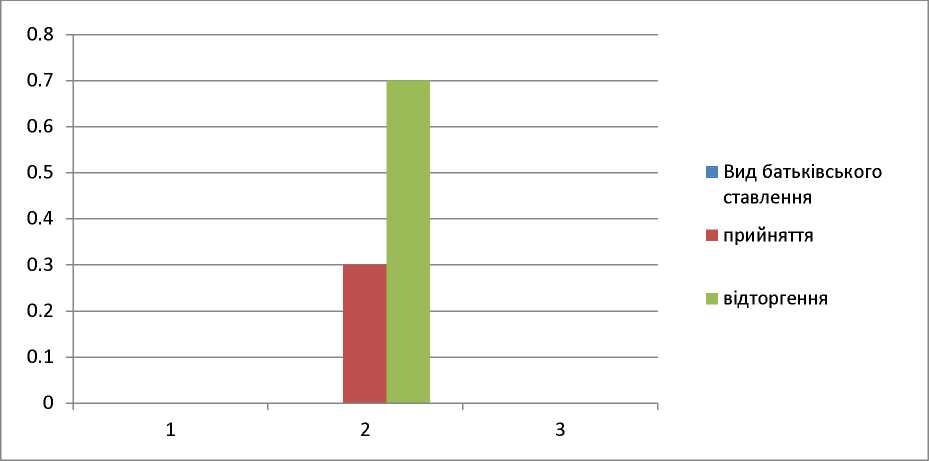 Рис. 3.1. Результати дослідження батьківського ставлення в неповних сім’яхОтже можна зробити висновок, що в сім’ях батьків-одинаків дитячо- батьківські стосунки носять негативну тенденцію, них простежується емоційна відторгненінність батьків від дитини, відчуження, низький рівень сімбіотичного зв’язку та схильність батьків до інфантилізації своєї дитини та спостерігається авторитарний тип взаємовідносин.3.2. Організація та проведення тренінгової програми з підвищення психологічної компетентності батьківПриймаючи до уваги результати емпіричного дослідження ми розробили тренінгову программу для покращення психологічної компетентності батьків в питаннях виховання і розвиток ефективних навичок комунікації з дітьми, встановлення більше довірчих стосунків між батьком і дитиною. Участь в тренінгу дозволяє батькам навчитися адекватно приймати індивідуальність своєї дитини, розробити стилі і техніку ефективної взаємодії з дитиною, сформувати позитивну комунікацію між батьком і дитиною, так само участь в тренінгу дозволить батькам розвинути в собі емпатию і терпимість.Група формується з числа батьків тих, що мають труднощі у взаємовідносинах з дитиною, тобто ті батьки що входили до експериментальної виборки. До групи входять батьки дітей приблизно однієї вікової категорії.Мета тренінгу - вироблення і прийняття батьками механізмів і принципів ефективної взаємодії в стосунках з дитиною.Задачі тренінгу:позначення актуальних проблем	в дитячо-батьківськихстосунках учасниківорієнтація батьків на зміну стилю	взаємовідносин в сім'ї:вироблення навичок адекватної і рівноправної співпраці, здібності до відвертання і вирішення міжособистісних конфліктіввстановлення і розвиток стосунків	партнерства і співпрацібатьків з дитиною: досягнення здатності до эмпатии, до розуміння інтересів і переживань один одного.Тренінгова програма розрахована на 3 заняття. Тренінгова программа включає в себе три модулі. Один модуль відповідає одному заняттю тривалістю в 5 годин.Перший модуль повністю відповідає першій задачі тренінгової програми, тобто визначаємо актуальні проблеми в дитячо-батьківських стосунків. Також в першому модулі ми знайомимо учасників тренінгу один з одним, встановлюємо групові правила, формуемо довірливі відносини між учасниками групи та тренером, також ми проводимо повну діагностику дитячо-батьківських стосунків, скадаємо один оптимальний образ особистості дитини та особистості батька, виявляемо проблемні аспекти комунікації між батьками та їхніми дітьми.Очікуваним результатом першого модулю є сформований образ дитини в уявленні батьків, та образ самих батьків тобто яким повинен бути батько, якими якостями він володіє та які виконує обов’язки.Методики першого модулю підбирались відповідно довирішення зач першого модулю, тобто перша вправа «Давайте знайомитися!» та друга вправа «Самий» спрямовані на знайомство учасників один з одним їх зближення та зняттям емоційної напруги в групі. Після встановлення психологічно комфортної та благоприятливої для роботи атмосфери в групі, ми починаємо конструювати правильний образ дитини в уявленні батька, для цього ми використовуемо вправу три «Дитина, яка вона є?», в процесі цієї вправи кожен учасник по бажанню може висловити свою думку стосовно того яким він уявляє образ дитини. А потім ми за допомогою колективного обговорення при застосуванні методів синтезу та аналізу висловленних думок, формуємо один правильний образ того якою повинна бути дитина. Вправа чотирі є аналогічною та виконується так само, але направлена вона вже на конструювання правильного образу батьків. Потім коли ми вже маємо образи дитини та батька, ми починає діагностувати взаємовідношення в родини, для цього ми використовуємо методику «Малюнок сім’ї» це п’ятою вправою, учасникам групи пропонується за допомогою кольорових олівців намалювати свою сім’ю такою якою вони її бачать, потім кожен показує свій малюнок та розповідає якою він бачить свою сім’ю, кого яким кольором розфорбував і чому. За допомогою шостої вправи «Птах щастя» ми проводимо діагностику стилю взаємодії дорослого з дитиною. Учасники створюють свого птаха, вигадують йому забарвлення та розповідають про нього: який цей птах, чому саме такого він кольору, де він живе. В кінці першого модулю відбувається колективне обговорення виконаних вправ, кожний учасник по бажанню висловлюється стосовно того які почуття виникали у нього в процесі виконання вправ, що сподобалося, що не сподобалось, висловлюється про що нового придбав для себе під час першого занняття.Другий модуль спрямований на знаходження конструктивних рішень стосовно виявлених проблем, також цілью модулю виступає розширення запасу засобів конструктивного спілкування,ознайомити батьків с технікою активного слухання пробувати використати такі прийоми активного слухання як переказ, відображення почуттів, отримання навичок прояву довіри. Для досягнення цілі другого модулю нам необхідно виконати такі задачі, як: розширити запас засобів спілкування між батьком та дитиною, поліпшити взаємовідносини, створити умови для навчання батьками навиків прояву довіри до своєї дитини. Після завершення модулю учасники мают оволодіти навичками комунікативної взаємодії, оволодіння умінням слухати іншого, проявляти власні почуття, довіру, розвити вміння проявляти емпатію та навчитися приймати індивідуальність своєї дитини.Методики другого модулю підбиралась відповідно до вирішення кожної задачі. На перший план виносяться вправи які спияють розвитку навиків спілкування, це представлено в вправі один під назвою «Діалог».Завдяки цій вправі батьки можуть виробити і усвідомити правильний стиль спілкування та усвідомити ті види позицій у спілкуванні, які сприяють ефективній комунікації з дитиною. Вправа два «Техніка активного слухання» дозволить батькам навчитися уважно прислухатися до своєї дитини, чути не тільки те що вона говорить, але й підмічати те що може критися за її словами. Вправа номер три « В променях сонця» спрямована на те щоб допомогти батькам виділити гарні і не дуже гарні якостей своєї дитини та навчитися сприймати свою дитини такою якою вона є, признавати індивідуальність та неповторність своєї дитини. За допомогою четвертої вправи « Наполегливість - опір» ми продовжуємо розвивати навички вербальної комунікації, створюємо умови для оволодінням навиками переконання, що допоможуть батькам уникникати гострих моментів під час комунікативної взаємодії та навчитися конструктивно вирішувати конфліктні моменти . П’ята вправа «Спина до спини» спрямована на те щоб учасники навчились прислуховуватись до слів своєї дитини, для кращого розуміння її почуттів. Вчені вважають, що під час спілкування ми передаємо не велику частину інформації вербальним способом, а іншу більшу частину саме невербальним способом, за допомогою міміки, жестів, пози. І тому мета шостої вправи «Подарунок» спрямова на оволодіння навиками саме невербальної комунікації, тобто навчитися передавати інформацію не тільки словами, та зрозуміти почуття своєї дитини, зрозуміти щирість і достовірність дій і висловлювань дитини.В кінці модулю також проводиться підсумок, відбувається колективне обговорення вправ, виносяться висновки.Отримані навички допоможуть батькам в побудові більш теплих стосунків зі своїми дітьми, допоможуть батькам навчитися слухати та чути своїх дітей, допоможуть зрозуміти почуття своєї дитини та виробити правильну стратегію спілкування.Третій модуль програми є останнім, він спрямований на те щоб батьки оволоділи навичками прояву емпатії, навчилися прислуховуватися до своїх внутрішніх відчуттів, закріпити навики без ярликового сприйняття своєї дитини та виділили найкращі сторони характеру своєї дитини. За для досягнення цієї мети перед нами постали такі задачі: отримання навичок прояву емпатії та співпереживання, навчитися розуміти, що відбувається з дитиною в процесі взаємовідносин, навчитися об’єктивно виділяти найкращі сторони характеру дитини. Після завершення третього модулю учасники повинні краще розуміння батьками почуттів дитини, уміння проявляти довіру та емпатію, володіння навиками виділення найкращих сторін дитини, катож закріпити ті навички ефективної взаємодії отримані раніше.Методики в третьому модулі підбиралися відповідно до вирішення задач цього модулю. Вправа перша «Ярлик» дозволяє батькам навчитися сприймати свою дитину без оціночно та не навішувати на неї ярлики та кліше. Вправа під номером два «Сліпий та поводир» допоможе сформувати довіру і навитися її проявляти та розвивати емпатію. Суть цієї вправи полягає в тому, ща учасникам необхідно розділитися на пари, один із них знаходиться в ролі сліпого інший в ролі поводиря, а отже сліпому необхідно довіритися своему поводирю та прислухатися до своїх почуттів. Такі навички сприяють формування більш тісних між особових відносин. Вправа номер три «Прогулянка з компасом» дуже схожа на попередню і тому її мета полягає вже в закріпленні навичок прояву та формуванні довіри. За допомогою вправи чотирі « Що мені подобається в моїй дитині?» батьки овиділяють сильні та позитивні сторони своєї дитини що дає змогу закріпити позитивний образ дитини в уявленні батьків. За допомогою вправи п’ять «За що я себе люблю, за що я себе лаю» батьки можуть самостійно поглянути на свій стиль виховання та спілкування з дитиноюусвідомити правильні та не правильні моменти виховання. А завдяки вправі шість «Відчуй себе дитиною» батьки зможуть краще зрозуміти почуття своєї дитини під час спілкування з нею, усвідомити ту позицію яку дитина займає та може займати під час взаємодії з нею.В кінці кожного розділу тренінгової програми учасникам даються домашні завдянння які спрямовані на оптимізацію отриманих знань під час тренінгу та закріпленню навиків в повсякденному житті.Так як третій модуль є останнім то в кінці проводиться обговорення того що нового навчилися під час тренінгу, обговорення своїх почуттів від програних ролей під час виконання вправ, обговорення того як можна використовувати отримані знання з тренінгу в повсякденному житті під зас взаємодії з дитиною.3.3. Повторне дослідження дитячо-батьківських стосунків та їх зіставлення з попередніми результатамиДля підтвердження ефективності нашої тренінгової програми нам було проведено повторну діагностику особливостей дитячо-батьківських стосунків та провести порівняльний аналіз результатів. Для повторної діагностики також використовувався тест-опитувальник «Батьківського ставлевлення» (авторами методики є А.Я. Варга, В.В. Столін). Отримані результати повторної діагностики представлена в таблиці 3.2.Результати проведеного повторного дослідження показали, що в сім’ях після проходження тренінгової програми досить відчутно змінився стан дитячо-батьківських стосунків. Ми бачимо, що в сім’ях ( анкети №1, №2, №9, №4, №5, №6, №7) по результатам попереднього дослідження були низькі показники по шкалам 2, 3, та 4, що свідчило про те, що в цих сім’ях мало відчутне почуття довіри між батьком та дитиною, батьки виховують своїх дитей в жорстокому авторитарному стилі, вони майже не цікавляться справами та інтересами своїє дитини. По шкалі 5 в попередньому дослідженні ми бачимо занадто високі бали, що в свою чергу свідчить про те, що батьки вважають свою дитину не спроможною до прояву самостійності, та досягненні успіху, вони схильні приписувати своїй дитині схильність до інфантилізації, схильність на особисту і соціальну неспроможність. А вже по результатам проведення повторного дослідженн вже після проходження психологічного тренінгу ми бачимо, що показники по шкалам 2, 3, 4 вже збільшилися тобто участь в тренінгу допомогла батькам оволодіти навиками формування конструктивних взаємовідносин здитиною, навчило проявляти довіру до дитини, допомогло прийняти свою дитину саме такою якою вона, стати біль терпимими в питанні виховання.Таблиця 3.2Повторні результати дослідження особливостей дитячо-батьківських стосунків в неповних сім’ях батьківТак показники по шкалі 5 навпаки зменшилися, що свідчить про те, що участь в тренінгу допомогла батькам усвідомити те, що дитині необхідна підтримка.Також ми бачимо, що результати інших учасників тренінгу також змінилися. Завдяки таблиці добре видно, що кількісні показники анкет №3, №8, №10 по шкалі 2 та шкалі 3 збільшилися, що свою чергу говорить про батьки співпрацюють зі своєю дитиною на одному рівні. Зміни по шкалі 5 майже не відчутні так як і результати попереднього дослідження показали, що батьки з цих сімей не схильні приписувати своїм дітям особистісну та соціальну неспроможність.Проаналізувавши отримані результати повторного дослідження дитячо-батьківських стосунків можна зробити висновок, що запропонована тренінгова програма для підвищення психологічної компетентності в питаннях виховання діє, підтвердженням ефективності програми є результати повторної діагностики, що показали значні зміни, а отже нами було досягненно поставленої мети і це зображено на рис. 3.2.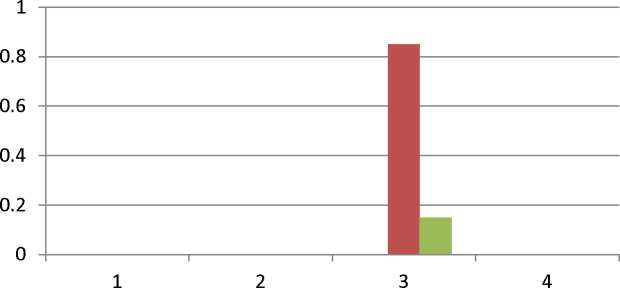 Рис. 3.2. Результати повторного дослідження батьківського ставлення в неповнихсім’ях батьків Отже в результаті проведення повторного дослідження після проведення психологічного тренінгу, можна зробити висновок, що рівень сприятлививого батьківського ставлення значно підвищився, на це вказують результати отримані в процесі повторного дослідження, ми бачимо що участь в тренінгу допомогла батькам виробити та усвідомити такі механізми взаємодії з дитиною, які були би найбільш ефективними та допомогли встановленню біль тісного емоційного контакту.ВИСНОВКИ1.При вивченні особливостей неповних батьківських сімей визначено, що вихованням дитини займається лише один з батьків (інколи йому допомагають найближчі родичі). Також простежується однобічність виховної дії і тому батьку потрібно заповнювати дефіцит материнського (батьківського) виховання, прояв неврівноваженості почуттів, переживань щодо матеріальних, побутових проблем. Зокрема виникнення почуття самотності у чоловіка впливає на порушення формування у статево-рольовій орієнтації дитини, на становлення її самооцінки та формування сприятливих і гармонійних стосунків з батьком.2.Проаналізувавши стилі виховання в неповних батьківських родинах та їхній вплив на розвиток особистості дитини, встановлено, що найчастіше стилі виховання в неповних родинах розділяються на ліберальний, авторитарний та демократичний. Коли дитині надається надмірна свобода, зовсім не контролюється її поведінка, дитина сприймає ліберальну позицію батька як байдужість до себе; дитина починає відчувати себе покинутою на призволяще, при цьому порушуються відносини з батьком, що в свою чергу впливає на порушення оцінки свого реального образу Я і на зниження самооцінки дитини. При авторитарному стилі виховання батьки контролюють всі сфери інтересів дитини, їй майже не надається самостійність та право на незалежні судження, погляди, оцінки, а в сукупності з не наданням ініціативності та відсутності підтримки з боку батьків відбувається зниження віри дитини в себе, в свої можливості, що негативно впливає на розвиток її особистості. Найбільш сприятливим стилем виховання вважається демократичний стиль, де переважають теплі, довірливі, партнерські взаємини між батьком та дитиною; батько визнає самостійність та право на незалежність суджень дитини. Такі взаємини сприяють розвитку у дитини самостійності, відповідальності; формується почуття власної значимості.3.При вивченні впливу особистості батька на становлення особистості та всебічний розвиток дитини в неповних родинах було встановлено,  що саме батько відіграє важливу роль в процесі ранньої ідентифікації дитини; його авторитет та приклад поведінки допомагає дитині усвідомити її стать і навчити необхідним стереотипам поведінки,  сформувати її життєву позицію. Особистість батька являється для дитини символом мужності, завдяки увазі та турботі зі сторони батька у дитини формується уявлення про себе та оточуючих, схвалення поведінки, зовнішності, здібностей, формування позитивної адекватної самооцінки. Батьківська любов та турбота надає дитині відчути себе психологічно захищеною.4.При вивченні особливостей впливу материнської деривації було визначено, що у дитини формується активне неприйняття самої себе, нездатність до встановлення дружніх стосунків, любові, відсутність спільності з іншими, нехтуванням собою та іншими. Найчастіше це знаходить своє вираження в агресії, яка спрямована на інших людей і проявляється на зовнішньому рівні (задиркуватість, брутальність, втрата самоконтролю, гнів, обурення) або на внутрішньому «прихованому» рівні (озлобленість, недоброзичливість, готовність зірвати зло на інших). Діти, які виховуються без матері, найчастіше  не відчувають достатньої кількості позитивного впливу на формування мотивів своєї діяльності, шкали цінностей, ідеалів оцінок. У дітей виникає почуття незахищеності, непотрібності, що в свою чергу позначається на їх психічному розвитку та подальшому ставленні до інших людей. Недоліки виховання пов’язані з недоліком материнського тепла та любові полягають у тому, що дитина виявляється дезорієнтованою в духовних цінностях та цінностях власного «Я». Подолати ці недоліки допомогла розроблена та впроваджена тренінгова програма оптимізації дитячо-батьківських стосунків в неповних батьківських сім’ях.СПИСОК ВИКОРИСТАННЯХ ДЖЕРЕЛАндреева Т.В. Семейная психология : Учебное пособие / Т.В. Андреева. - Спб. : Речь, 2004. - 244 с.Ананьев Б.Г. Развитие детей в процессе обучения и воспитания / Б.Г. Ананьев // Проблемы обучения и воспитания в начальной школе. - М : УЧПЕДГИЗ, 2000. - 435 с.Бэрнс Р.Развитие Я - концепции и воспитание / Р. Бэрнс. - М. : Прогресс, 1986 - 424 с.Бондарчук О.І. Психологія сім'ї : курс лекцій / О.І. Бондарчук. - К. : МАУП, 2001. - 122 с.Божович Л.И. Личность и ее формирование в детском возрасте / Л.И. Божович. - М. : Просвещение, 1968. - 464 с.Буянов М.І. Виховання дітей в не повній родині / М.І. Буянов // Записи дитячого психіатра. - М. : Просвіта, 1980. - 216 с.Варга А.Я. Структура и типы родительського отношения [Электронный ресурс] : Дис. канд. психол. наук : 19. 00. 01 - М. : РГБ, 2002.Волокитина М.Н. Очерки психологи младших школьников / М.Н. Волокитна. - М. : Академия, 1995. - 212 с.Джайнотт Х. Родители и дети / Х. Джайнотт; пер. с англ. - М. : Знание, 1986. - 345 с.Эйдемиллер Э.Г. Психология и психотерапия семьи / Э.Г. Эйдемиллер, В. Юстицкис. - Спб. : Питер, 1999. - 335 с.11.Захаров В.П.Социально-психологический тренинг / В.П. Захаров, Н.Ю. Хрящева. - Л. : Изд-воЛГУ, 1989 - 256с.Захарова А.В. Исследования самооценки младшего школьника в учебной деятельности / А.В. Захарова, Т.Ю. Андрушенко // Вопросы психологии. - 1980. - № 4. - С. 90.Зеньковский В.В. Психология детства / В.В. Зеньковский. - М. : Академия, 1995. - 360с.Иванова Н.В. Формирование социального пространства отношений ребенка в дошкольном образовательном учреждении : учеб. пособие / Н.В. Иванова. - Череповец: ЧГУ, 2002. - 150 с.Иващенко А.В. Методики исследования Я - концепции личности : учебн. пособие / А.В. Иващенко, В.С. Аганов, И.В. Барышникова. - М. : МГСА- 2000. - 647 с.Исурина. Г.Л. Групповые методы психотерапии и психокоррекции / Г.Л. Исурина // Методы психологической диагностики и коррекции в клинике. - Л. : Медицина, 1983. - С. 34-40.Каптерев П.Ф. О семейном воспитании : учеб. пособие для студ. высш. и сред. пед. учеб. заведений / П.Ф. Каптерев. - М. : Академия, 2000. - 323 с.Ковалев А.Г. Психология личности / А.Г. Ковалев. - М. : Просвещение, 1969. - 454с.Ковалев С.В. Психология современной семьи / С.В. Ковалев. - М. : Просвещение, 2004. - 450 с.Ковалев Г.А.	О возможностях «активной» коррекциимежличностных отношений / Г.А. Ковалев // Семья и формирование личности / под ред. А.А. Бодалева. - М. : НИИ ОПП АПН СССР, 1981. - С. 60-72Кон І.С. Дитина і суспільство / І.С. Кон. - К. : Наука, 2000. - 380 с.Конюхов Н.И. Словарь-справочник по психологии / Н.И. Конюхов. - М. : Прсвещение, 1980. - 500 с.Корчак Я. Избранные педагогические сочинения / Я. Корчак. - М. : Просвещение, 1960. - 350 с.Корчагина С.Г. Психология одиночества / С.Г. Корчагина. - М. : УРАО, 2000. - 300 с.Клепкова В.І. Психологія сім'ї : учебно-методичний посібник / В.І. Клепкова, А.А. Костюкович. - Мн. : БГПУ їм. М.Танка, 2007. - 300 с.Лангейер И. Психологическая депривация в детском возрасте / И. Лангейер, З. Матейчек. - М. : ОНИКС, 1984. - 520 с.Левченко Е.В. История психологии отношений: дис. д-ра психол. наук / Е. В. Левченко - СПб., 1995. - 455 с.Лисина М.И. Возрастные и индивидуальные особенности общения со взрослым у детей от рождения до семи лет: дис. д-ра психол. наук / М.И. Лисина. - М., 1974. - 545 с. Макаренко А.С. О воспитании / А.С. Макаренко. - М. : Политиздат, 1975. - 255 с.Матейчик З. Деякі психологічні проблеми дітей в неповній сім'ї /З.	Матейчик // Виховання дітей у неповній сім'ї. - 2006. - № 8. - С. 250Минияров В.М. Психология семейного воспитания / В.М. Минияров. - Воронеж : ФРАИР ПРЕСС, 2000. - 360 с. Мухіна В.С. Вікова психологія. Феноменологія розвитку / В.С. Мухіна. - М. : Академія, 2006. - 456 с.Немов Р.С. Психология : учебн. пособие / Р.С. Немов. - М. : Просвещение, 2003. - 431 с.Обозов Н.Н. Межличностные отношения / Н.Н. Обозов. - Л. : Изд-во ЛГУ, 1979. - 150 сОбухова Л.Ф. Детская психология : теория, факты, проблемы / Л.Ф. Обухова. - М. : Тривола, 1996. - 347 с.Овчарова Р.В. Психология родительства / Р.В. Овчарова. - М. : Академия, 2005. - 235 с.Петровская Л.А. Компетентность в общении:	Социальнопсихологический тренинг / Л.А. Петровская. - М. : Изд-во МГУ, 1989. - 216 с.Петровський А.В. Діти й тактика сімейного виховання /В. Петровський. - М. : Просвітництво, 2005. - 664 с.Пятниця В.І. Практикум з вікової та педагогічної психології /І. Пятниця. - М. : Академія, 1998 - 455 с.Рогов Є.І. Настільна книга практичного психолога : навч. Посібник / Є.І. Рогов. - М. : ВЛАДОС, 1998. - 441 с.Рудестам К. Групповая психотерапия. Психокоррекционные группы: теория и практика / К. Рудестам; пер. с англ. - М. : Прогресс, 1993. - 368 с.Семья в психологической консультации / под ред. А.А. Бодалева, В.В. Столина. - М. : Педагогика, 1989. - 208 с.Семья и формирование личности : сб. научных трудов. - М. : Изд- во НИИ «Общей психологии», 1981. - 96 с.Соколова У.М. Батьки й діти в мінливому світі / У.М. Соколова., Р.Я. Юзефович. - М. : Просвітництво, 2004. - 370 с.Спиваковская А.С. Обоснование психологической коррекции неадекватной родительской позиции / А.С. Спиваковская // Семья и формирование личности. - М. : Изд-во Прогресс, 1981. - С. 38-45.Смехов В.А. Опыт психологической диагностики и коррекции конфликтного общения в семье / В. А. Смехов // Вопросы психологии. - 1985. - № 4. - С. 83-92.Смирнова Е.О. Становление межличностных отношений в раннем онтогенезе / Е.О. Смирнова // Вопросы психологии. - 1994. - № 1. - С. 5-15.Снайдер М. Ребенок как личность: становление культуры справедливости и воспитания совести / М. Снайдер, Р. Снайдер, Р. Снайдер- мл.; пер. с англ. - СПб. : Изд-во «Гармония», 1994. - 237 с. Синягина Н.Ю. Психоло-педагогическая коррекция детскородительских отношений. М. : ВЛАДОС, 2001.Столин В.В. Самосознание личности / В.В. Столин. - М. : Изд-во МГУ, 1983. - 287 с.Субботский Е.В. Стиль общения как способ формирования личности ребенка Е.В. Субботский // Психолого-педагогические проблемы общения - М. : Изд-во НИИОП, 1979. - С. 78-95. Титаренко В.Я. Семья и формирование личности. - М. : Мысль, 1987.Фельдштейн Д.І. Психологія розвитку людини / Д.І. Фельштейн. - М. : МПСИ, 2005. - 254 с.Філіппова Р. Психологія материнства : навч. посібник /Р.Р. Філіпова. - М. : Вид-во ІнститутуПсихотерапії, 2002. - 363 с.Фрідман Л.М. Психологія виховання. Книжка всім хто любить дітей / Л.М. Фрідман. - М. : ВЛАДОС, 2007. - 342 с.Фридман Л.М. О контакте родителей с детьми / Л. М. Фридман // Вопросы психологии. - 1990. - № 1. - С. 93-99.Фромм А. Абетка для батьків або як допомогти дитині у важкій ситуації / А. Фромм. - Екатеринбург : АРД ЛТД, 2006.- 440 с.Фром Э. Искусство любить. Исследование природы любви / Э.Фром; пер. с англ. - М. : Педагогика, 1990. - 160 с.Хараш А.У.	Социально-психологические	механизмыкоммуникативного воздействия : автореферат дис. канд. психол. наук / А.У. Хараш. - М. : Изд-во МГУ, 1983. - 18 с.Фурутан А. Батьки, матері, діти: практичні поради батькам / А. Футуран. - М. : Прогрес, 2007. - 254 с.Шнейдер Л.Б. Основи сімейної психології : навч. посібник / Л.Б. Шнейдер. - М. : Издательство Московського психолого-соціального інституту, 2005. - 341 с.Шапиро А.З. Специфика развития личности в семейном окружении / А.З. Шарипо. - М. : Изд-во МГУ, 1995 - 345 с.Хоментаускас Г.Т. Семья глазами ребенка / Г.Т. Хоментаускас. - М. : Академия, 2009. - 250 с.Чеснокова И.И. Психологические исследования самосознания / И.И. Чеснокова // Вопросы психологии. - 1984. - № 3. - С. 150.Цзен Н.В. Психотренинг: игры и упражнения / Н.В. Цзен, Ю.В. Пахомов. - М. : Физкультура и спорт, 1988. - 254 с.Экмен П. Психология эмоций / П. Экмен. - СПб.: Питер, 2000. -334 с.Юнг К. Проблемы души нашего времени / К. Юнг. - М. : Просвещение, 1990. - 180 с.Якобсон П.М. Психология чувств и мотивация / П.М. Якобсон. - М. : Прогресс, 1998. - 286 с.Ялом И. Теория и практика групповой психотерапии / И. Ялом. - СПб. : Изд-во «Гармония», 2000. - 348 с.Ярошевский М.Г. Психология в XX столетии / М.Г. Ярошевский. - М. : Просвещение, 1990. - 334 с.Додаток АТест-опитувальник батьківського ставлення (Г. Варга, В. Столін)Інструкція. На кожне твердження дайте відповідь «так» або «ні».Питання:Я завжди співчуваю своїй дитині.Я вважаю своїм обов’язком знати все, що думає моя дитина.Я поважаю свою дитину.Мені здається, що поведінка моєї дитини значно відхиляється від норми.Потрібно якомога довше тримати дитину осторонь від реальних життєвих проблем, якщо вони її травмують.Я відчуваю до дитини прихильність.Гарні батьки оберігають дитину від життєвих труднощів.Моя дитина часто мені неприємна.Я завжди намагаюсь допомогти своїй дитині.Бувають випадки, коли глумливе ставлення до дитини приносить їй велику користь.Я відчуваю невдоволення  щодо своєї дитини.Моя дитина нічого не досягне у житті.Мені здається, що діти знущаються над моєю дитиною.Моя дитина часто здійснює такі вчинки, які окрім презирства нічого не варті.Для  свого віку моя дитина не зовсім зріла.Моя дитина поводиться так спеціально, щоб досадити мені.Моя дитина вбирає у себе все погане, як губка.Мою дитину важко навчити гарним манерам, навіть прикладаючи найбільших старань.Дитину потрібно тримати у суворих рамках, тоді з неї виросте порядна людина.Я люблю, коли друзі моєї дитини приходять до нас додому.Я схвалюю свою дитину.До моєї дитини липне все погане.Моя дитина не досягне успіхів у житті.Коли в компанії знайомих говорять про дітей, мені трохи соромно, що моя дитина не така розумна і здібна, як хотілось би.Я жалію свою дитину.Коли я порівнюю свою дитину з її ровесниками, вони здаються мені дорослішими  у поведінці та судженнях.Я із задоволенням  проводжу з дитиною свій вільний час.Мені шкода, що моя дитина росте і дорослішає.Я часто помічаю у себе вороже ставлення до дитини.Я мрію про те, щоб моя дитина досягла всього того, що мені не вдалося у житті.Батьки повинні пристосовуватись до дитини.Я намагаюся виконати всі прохання моєї дитини.Приймаючи сімейні рішення слід враховувати і думку дитини.Головна причина примх моєї дитини – егоїзм, впертість і лінь.У конфлікті з дитиною я часто можу визнати, що вона по-своєму права.Діти рано дізнаються, що батьки можуть помилятися.Я завжди зважаю на свою дитину.Я відчуваю приязнь до дитини.Я дуже цікавлюся життям своєї дитини.Неможливо нормально відпочити, якщо проводиш час з дитиною.Найголовніше, щоб у дитини було спокійне і безхмарне дитинство.Іноді мені здається, що моя дитина нездатна ні до чого доброго.Я поділяю захоплення своєї дитини.Моя дитина може вивести із себе будь-кого.Я поділяю гіркоту, смуток своєї дитини.Моя дитина часто дратує мене.Виховання дитини – суцільне тріпання нервів.Сувора дисципліна у дитинстві  розвиває сильний характер.Я не довіряю своїй дитині.За суворе виховання діти потім дякують.Інколи мені здається, що я ненавиджу свою дитину.У моєї дитини більше недоліків, ніж позитивних якостей.Я поділяю інтереси своєї дитини.Моя дитина не спроможна що-небудь зробити самостійно, а якщо і зробить, то обов’язково не так.Моя дитина виросте непристосованою до життя.Моя дитина подобається мені такою, якою вона є.Я ретельно стежу за станом здоров’я своєї дитини.Нерідко я захоплююсь своєю дитиною.Дитина не повинна мати секретів від батьків.Я не високої думки про здібності своєї дитини і не приховую цього від неї.Дуже бажаю, щоб дитина товаришувала з тими дітьми, які подобаються її батькам.Ключі до опитувальника:1. «Прийняття-відторгнення» - 3, 4, 8, 10, 12, 14, 15, 16, 18, 20, 23, 24, 26, 27, 29, 34, 37, 38, 40, 42, 43, 44, 45, 47, 49, 51, 52, 53, 55, 56, 60.2. «Кооперація» - 6, 9, 21, 25, 31, 33, 39, 35, 36.3. «Симбіоз» - 1, 5, 7, 28, 32, 41, 58.4. «Авторитарна гіперсоціалізація» - 2, 19, 30, 48, 50, 57, 59.5. «Маленький (-а) невдаха» - 9, 11, 13, 17, 22, 23, 54, 61.Додаток БСтруктуроване інтерв’юА.1. Перелік можливих запитань психолога, що розкривають блоки структурованого інтерв’ю1.Біографічні дані:Ім'я, прізвищеДата народженняАдреса, телефонВік, освіта, професія батьківПобутові умовиПовнота сімʼї (повна, розлучені, мати-одиначка)Мотиви шлюбу (відповідає окремо мати/батько)Вік батьків під час укладення шлюбуОсобливості сімейного життя (відповідають окремо мати/батько)Тривалість сімейного життя до народження дитиниВік батьків під час народження дитиниЧерговість дитини (єдина, первенець ...)Особливості раннього психомоторного розвиткуДитину виховує одна мати (обоє батьків)за допомогою інших членів сімʼїОсобливості характеру в перші 3 роки життя (позитивні і негативні якості; «в кого» народився; чи змінювалися згадані якості – відповідає окремо мати/батько)Особливості міжособистісного спілкування в перші 3 роки життя (реакція на сторонніх; до кого найбільш привʼязаний у сімʼї, в родині; контакти з однолітками; чи змінювалися згадані властивості – відповідає окремо мати/батько)Ставлення до ясел (відвідував / не відвідував; в якому віці; особливості адаптації) Відношення до дитячого садку (відвідувала / не відвідувала; в якому віці; особливості адаптації)Як проводите дозвілля, відпустку (відповідає окремо мати/батько)Які ігри, заняття найбільш улюблені дитиною (відповідає окремо мати/батько)Яку останню книжечку читали разом з дитиною (відповідає окремо мати/батько)Чи мали батьки подібні труднощі, проблеми в своєму дитинстві (відповідає окремо мати/батько)Особливості сімʼї батьків (повна – розлучена; стиль виховання – відповідає окремо мати/батько)Система виховання в сімʼї (існує – відсутня; визначити існуючу – відповідає окремо мати/батько) Конфлікти виховання (існують – відсутні; з ким; причини – відповідає окремо мати/батько)Які якості характеру хотіли б Ви прищипити в результаті виховання (відповідає окремо мати/батько) Засоби виховання (які заохочення, покарання; за що; як дитина реагує – відповідає окремо мати/батько)Додаток ВАнкета дослідження особливостей емоційної сторони дитячо-батьківської взаємодії О. ЗахаровоїП.І.Б .___________________________Вік дитини ____________Стать дитини ______________________Який по старшинству в родині _______Дата обстеження ____________________Шановні батьки!          Оцініть справедливість наступних тверджень, використовуючи пʼятибальну шкалу: 5 – абсолютно вірно; 4 – швидше за все це так; 3 – у деяких випадках вірно; 2 – не зовсім вірно; 1 – абсолютно невірно.Анкета1. Я відразу помічаю, коли моя дитина засмучена.2. Коли моя дитина ображається, то неможливо зрозуміти, з якої причини.3. Коли моїй дитині боляче, мені здається, я теж відчуваю біль.4. Мені часто буває соромно за мою дитину.5. Що б не зробила моя дитина, я буду любити її.6. Виховання дитини – складна проблема для мене.7. Я рідко підвищую голос.8. Якщо часто обіймати й цілувати дитину, можна заласкать її та зіпсувати характер.9. Я часто даю зрозуміти моїй дитині, що вірю в її сили.10. Поганий настрій моєї дитини не може бути виправданням їїнепослуху.11. Я легко можу заспокоїти мою дитину.12. Почуття моєї дитини для мене загадка.13. Я розумію, що моя дитина може грубити, щоб приховати образу.14. Часто я не можу розділити радість моєї дитини.15. Коли я дивлюся на свою дитину, то відчуваю любов і ніжність, навіть якщо вона погано поводиться.16. Я багато чого хотів (а) б змінити у своїй дитині.17. Мені подобається бути матірʼю (батьком).18. Моя дитина рідко спокійно реагує на мої вимоги.19. Я часто гладжу мою дитини по голові.20. Якщо у дитини щось не виходить, вона повинна впоратися з цим самостійно.21. Я чекаю поки дитина заспокоїться, щоб пояснити їй, що вона не права.22. Якщо моя дитина розбалувалася, я вже не можу її зупинити.23. Я відчуваю ставлення моєї дитини до інших людей.24. Часто я не можу зрозуміти, чому плаче моя дитина.25. Мій настрій часто залежить від настрою моєї дитини.26. Моя дитина часто робить речі, які сильно мені докучають.27. Ніщо не заважає мені любити свою дитину.28. Я відчуваю, що завдання виховання занадто складне для мене.29. Ми з моєю дитиною приємно проводимо час.30. Я відчуваю роздратування, коли дитина буквально «липне» до мене.31. Я часто кажу дитині, що високо ціную її старання і досягнення.32. Навіть коли дитина втомилася, вона повинна довести розпочату справу до кінця.33. У мене виходить налаштувати дитину на серйозні заняття.34. Часто моя дитина здається мені байдужою, і я не можу зрозуміти, що вона відчуває.35. Я завжди розумію, чому моя дитина засмучена.36. Коли в мене гарний настрій, капризи дитини не можуть зіпсувати його.37. Я відчуваю, що моя дитина любить мене.38. Мене пригнічує, що моя дитина росте зовсім не такою, якою мені хотілося б.39. Я вірю, що можу впоратися з більшістю ситуацій і проблем у вихованні моєї дитини.40. Часто у нас з дитиною виникає взаємне невдоволення.41. Мені часто хочеться взяти дитину на руки.42. Я не заохочую дрібні успіхи дитини. Це може розпестити її.43. Марно вимагати щось від дитини, коли вона втомилася.44. Я не в силах змінити поганий настрій дитини.45. Мені достатньо лише подивитися на дитину, щоб відчути її настрій.46. ​​Часто радість дитини здається мені безпричинною.47. Я легко заражаюся веселощами моєї дитини.48. Я дуже втомлююся від спілкування зі своєю дитиною.49. Я багато чого прощаю своїй дитині через любов до неї.50. Я знаходжу, що я набагато менш здатний (а) добре піклуватися про свою дитину, ніж очікував (а).51. У мене часто виникають спокійні, теплі стосунки з моєю дитиною.52. Я рідко саджу дитину до себе на коліна.53.Я часто хвалю свою дитину.54.Я ніколи не порушую розпорядок дня дитини.55.Коли моя дитина втомилася, я можу переключити її на більш спокійне заняття.56.Мені важко зрозуміти бажання моєї дитини.57.Я легко можу здогадатися, що турбує мою дитини.58.Іноді я не розумію, як дитина може сумувати по таких дрібницях.59.Я отримую задоволення від спілкування з дитиною.60.Не завжди легко прийняти мою дитину такою, якою вона є.61.Мені вдається навчити дитину, що і як робити.62. Наші заняття з дитиною часто закінчуються сваркою.63. Моя дитина любить до мене притискатися.64. Я часто буваю суворої (суворим) зі своєю дитиною.65. Краще відмовитися від відвідування гостей, коли дитина «не в дусі».66. Коли дитина засмучена і їй важко заспокоїтися, мені буває важко допомогти їй.Додаток В.1Показники емоційної сторони дитячо-батьківської взаємодіїТаблиця В.1Середні та критеріальні значення показників емоційноїсторони дитячо-батьківської взаємодії(в діаді мати-дитина на вибірці 104 матерів дітей дошкільного віку)Додаток ГОпитувальник «Взаємодія батьки-діти» І. Марковської(для батьків дітей дошкільного та молодшого шкільного віку)       Інструкція. Відзначте ступінь згоди з наступними твердженнями по 5-бальній системі. Оцініть твердження окремо для кожного батька у бланку відповідей: під літерою М – для матері, під літерою Б – для батька.      5 – безумовно, так;     4 – загалом, так;     3 – і так, і ні;     2 – скоріше ні, ніж так;     1 – немає (абсолютне незгоду).Текст опитувальника1. Якщо вже я чогось вимагаю від нього (неї), то обовʼязково добʼюся цього.2. Я завжди караю його (її) за погані вчинки.3. Він (а) сам (а) зазвичай вирішує, який одяг вдягти.4. Мою дитину сміливо можна залишати без нагляду.5. Син (донька) може розповісти мені про все, що з ним (нею) відбувається.6. Думаю, що він (а) нічого не добʼється в житті.7. Я частіше говорю йому (їй) про те, що мені в ньому (ній) не подобається, ніж подобається.8. Часто ми спільно справляємося з домашньою роботою.9. Я постійно турбуюся за здоровʼя дитини.10. Я відчуваю, що непослідовний (непослідовна) у своїх вимогах.11. У нашій сімʼї часто бувають конфлікти.12. Я б хотів (а), щоб він (а) виховував (а) своїх дітей так само, як я його (її).13. Він (а) рідко робить з першого разу те, про що я прошу.14. Я його (її) дуже рідко лаю.15. Я намагаюся контролювати всі його (її) дії та вчинки.16. Вважаю, що для нього (неї) головне – це слухатися мене.17. Якщо у нього (неї) трапляється нещастя, в першу чергу він (а) ділиться зі мною.18. Я не поділяю його (її) захоплень.19. Я не вважаю його (її) таким розумним (розумною) і здатним (здатною), як мені хотілося б.20. Можу визнати свою неправоту і вибачитися перед ним (нею).21. Я часто думаю, що з моєю дитиною може трапитися щось жахливе.22. Мені важко буває передбачити свою поведінку по відношенню до нього (неї).23. Виховання моєї дитини було б набагато краще, якби інші члени сімʼї не заважали.24. Мені подобаються наші з нею (ним) відносини.25. Вдома у нього (неї) більше обовʼязків, ніж у більшості його (її) друзів.26. Доводиться застосовувати до нього (неї) фізичні покарання.27. Йому (їй) доводиться поступати так, як я кажу, навіть якщо він (а) не хоче.28. Думаю, я краще його (її) знаю, що йому (їй) потрібно.29. Я завжди співчуваю своїй дитині.30. Мені здається, я його (її) розумію.31. Я б хотів (а) в ньому (ній) багато чого змінити.32. При прийнятті сімейних рішень завжди враховую його (її) думку.33. Думаю, що я тривожна мама (тривожний батько).34. Моя поведінка часто буває для нього (неї) несподіваною.35. Буває, що, коли я караю дитину, мій чоловік (дружина, бабуся та ін.) починає дорікати мене в надмірній суворості.36. Вважаю, що в цілому правильно виховую свого сина (доньку).37. Я висуваю до нього (неї) багато вимог.38. За характером я мʼяка людина.39. Я дозволяю йому (їй) гуляти одному у дворі будинку.40. Я прагну захистити його (її) від труднощів і життя.41. Я не допускаю, щоб він (а) помічав (а) мої недоліки.42. Мені подобається його (її) характер.43. Я часто критикую його (її) по дрібницях.44. Завжди охоче його (її) вислуховую.45. Вважаю, що мій обовʼязок захистити його (її) від всяких небезпек. 46. ​​Я караю його (її) за такі вчинки, які здійснюю сам (а).47. Буває, я мимоволі налаштовую дитину проти інших членів сімʼї.48. Я втомлююся від повсякденного спілкування з ним (нею).49. Мені доводиться змушувати його (її) робити те, що він (а) не хоче.50. Я прощаю йому (їй) те, за що інші покарали б.51. Мені б хотілося знати про нього (неї) все: про що він (а) думає, як ставиться до своїх друзів і т. ін.52. Він (а) сам (а) вибирає, чим займатися вдома у вільний час.53. Думаю, що для нього (неї) я найближча людина.54. Я схвалюю його (її) поведінку.55. Я часто висловлюю своє невдоволення ним (нею).56. Беру участь у справах, які придумує він (а).57. Я часто думаю, що хтось може образити його (її).58. Буває, що дорікаю та хвалю його (її), по суті, за одне і те ж.59. Трапляється, що якщо я кажу йому (їй) одне, то чоловік (дружина, бабуся і та ін.) спеціально говорить навпаки.60. Мені здається, мої стосунки з дитиною краще, ніж у сімʼях більшості моїх знайомих.Додаток Г.1Реєстраційний бланкопитувальника «Взаємодія батьки-діти» І. Марковської          ПІП _______________ вік_____             М – оцінка матері 
          Б – оцінка батькаДодаток Г.2Протокол дослідження взаємодії батько-дитина в сімʼї Н. за опитувальником  І. Марковської    Примітка. 1 – невимогливість-вимогливість; 2 – мʼякість-строгість; 3 – автономність-контроль; 4 – емоційна дистанція-близькість; 5 – відторгнення-прийняття; 6 – відсутність співпраці-співробітництво; 7 – тривожність за дитину; 8 – послідовність-непослідовність; 9 – виховна конфронтація; 10 – задоволеність стосунками з дитиною. Рис. Г.1. Діаграма дослідження взаємодії батька з сином в сімʼї Н. за опитувальником «Взаємодія батьки-діти» І. Марковської         За результатами дослідження встановлен низький рівень вимогливості батька, який проявляється в слабко вираженому очікуванні відповідальності від дитини. Низький рівень строгості  заходів, що застосовуються до дитини, мʼякість правил, які встановлюються у взаєминах між батьком і сином. Середній рівень контролю по відношенню до дитини, помірний ступінь її автономії-контролю; знижений показник уявлення батька про емоційну близькість до нього сина, його бажання ділитися найпотаємнішим і важливим. Високий рівень прийняття особистісних якостей і поведінкових проявів дитини, що є важливою умовою її сприятливого розвитку, адекватності самооцінки. Знижений рівень співпраці між батьком і сином, який може бути результатом порушених відносин, авторитарного стилю виховання. Знижений рівень тривожності за дитину, слабко виражене прагнення захистити. Високий рівень послідовності та постійності батька в своїх вимогах, у своєму ставленні до сина, в застосуванні покарань і заохочень. Низька виховна конфронтація всередині сімʼї, яка может вказувати на згуртованість і відсутність розбіжності членів сімʼї з питань виховання. Підвищений ступінь загальної задоволеності відносинами батька з дитиною, переконаність у відсутності особливих порушень в структурі батьківсько-дитячих відносин і можливих конфліктах, тенденція до відсутності стурбованості сімейною ситуацією, яка склалася.Додаток ДОпитувальник «Батьківські позиції» (Є. Пороцька, В. Спиридонов)         Інструкція: «Вашій увазі пропонуються твердження, що стосуються розвитку дитини. Якщо ви повністю згодні з твердженням, то поставте, будь ласка, напроти нього бал «2»; якщо скоріше згодні, ніж не згодні – бал «1»; якщо вам важко визначити свою позицію з даного питання – «0», якщо скоріше не згодні, ніж згодні – бал «-1», якщо повністю не згодні – бал «-2».1. Я вважаю, що для підготовки до школи більш важливо розвивати у дитини інтерес до занять, допитливість, ніж працювати над конкретними вміннями та навичками (Ампліфікація – АМП).2. Я вважаю, що в розвитку дитини усе визначено спадковістю (Пасивність – ПАС).3. Якщо дитина вміє робити те, що зазвичай вміють більш старші діти, це завжди добре (акселерація – АКС).4. У мене немає часу для занять з дитиною (ПАС).5. Я часто граю разом зі своєю дитиною, розігрую сюжети з казок, беру на себе різні ролі (активність – АКТ).6. Я вважаю, що вживання дитиною складних слів не завжди говорить про високий рівень її розвитку (АМП).7. Інтелектуальним розвитком дитини повинні займатися не батьки, афахівці – педагоги і психологи (ПАС).8. Я вважаю, що гра – найважливіше заняття дошкільника (АМП).9. Чим раніше дитина навчиться читати і писати, тим краще (АКС).10. У дітей хороша памʼять, тому важливо давати їм якомога більше інформації – ерудиція ще нікому ніколи не пошкодила (АКС).11. Не бачу необхідності в спільних іграх з дітьми, вони повинні займати себе самі (ПАС).12. Вільний час я зазвичай використовую для занять з дитиною (АКТ).13. Я вважаю, що важливо займатися з дитиною читанням і рахунком, а не грати з нею, розважаючи її (АКС).14. Я вважаю, що вміння придумати щось нове, своє – дуже важлива якість дошкільника (АМП).15. Якщо багато займатися з дитиною, можна добитися великих успіхів, незважаючи на вроджені особливості (АКТ).16. Готовність дитини до школи більшою мірою залежить від батьків, ніж від дитячого садка (АКТ).Процедура обробки. По кожній шкалі підраховується кількість позитивних і негативних відповідей окремо для кожного полюса шкали. Потім підраховуються два показники: загальний бал за шкалою А і загальний бал за шкалою В. Загальний бал за шкалою А дорівнює різниці двох сум: 1) відповідей на питання, які характеризують позицію «ампліфікація», і 2) відповідей на питання, що характеризують позицію «акселерація» (див. вище текст опитувальника). Аналогічним чином підраховується загальний бал для шкали В. Він дорівнює різниці сум відповідей на питання, які характеризують позицію «активність», і відповідей, що характеризують позицію «пасивність» (див. Приклад розрахунків нижче). При цьому пункти опитувальника 1, 3, 6, 8, 9, 10, 13, 14 відносяться до шкали А; до шкали В – 2, 4, 5, 7, 11, 12, 15, 16.Стандартизація опитувальника. Обидва отриманих емпіричних розподіли (шкали А і В) були піддані перевірці на нормальність за допомогою методу χ². Проведені обчислення показали, що обидва розподіли добре відповідають нормальному (шкала А при р ≤0,0001; шкала В також при р≤0,0001) розподілу. Це дозволяє провести стандартизацію шкал опитувальника (її результати див. в табл. З.1). Крім цього для обох шкал були підраховані значення α-Кронбаха. Для шкали А воно виявилося рівним 0,51, а для шкали В – 0,55, що є невисоким, але допустимим значенням і свідчить про достатню узгодженість пунктів у кожній з шкал.Таблиця Д.1Переклад «сирих балів» по шкалах опитувальникав стандартні одиниці
       Інший напрямок аналізу стосувався виявлення тверджень опитувальника, які потребують переформуліровки. З цією метою проаналізовано відповіді батьків по кожному пункту. Зʼясувалося, що серед запропонованих тверджень не було таких, які викликали одностайну згоду чи незгоду у всіх респондентів. Таким чином, тверджень, що підлягають заміні, виявлено не було.Аналіз отриманих даних також був спрямований на виявлення можливого звʼязку двох параметрів батьківської позиції: ставлення до розвитку (активна або пасивна позиція) і розуміння його як процесу акселерації або ампліфікації. Коефіцієнт кореляції Пірсона між шкалами виявився статистично незначущим, що говорить про відсутність звʼязку між розглянутими параметрами. Це дозволяє використовувати їх як дві незалежні шкали при діагностиці батьківської позиції.Приклад. Випробувана О., 26 років при проведенні тестування показала такі результати: 1-й пункт опитувальника 2, 2) -1, 3) -1, 4) 1, 5) -1, 6) 2, 7) -2, 8) -1, 9) -1, 10) 1, 11) -2, 12) 0, 13) -1, 14) 2, 15) 2, 16) 2.Обробка Шкали А: (відповіді, що характеризують позицію «ампліфікація») (2 + 2-1 + 2) - (відповіді, що характеризують позицію «акселерація») (-1-1 + 1-1) = 5 + 2 = 7.Обробка Шкали В: (відповіді, що характеризують позицію «активність») (-1 + 0 + 2 + 2) - (відповіді, що характеризують позицію «пасивність») (-1 + 1-2-2) = 3 + 4 = 7.Використовуючи табл. З.1, переводимо «сирі бали» в стандартні одиниці. Отримуємо: Шкала А: 9, Шкала В: 6.Додаток Ж Методика вивчення батьківських установок (Parental Attitude Research Instrument (РАRІ)) (Е. Шефер, Р. Белл в адаптації Т. Нещерет)Інструкція. Перед вами твердження, які допоможуть зʼясувати, що батьки думають про виховання дітей. Тут немає відповідей правильних і неправильних, тому кожен прав по відношенню до власних поглядів. Намагайтеся відповідати точно і правдиво. Деякі питання можуть здатися Вам однаковими. Однак, це не так. Питання подібні, але не однакові. Зроблено це для того, щоб урахувати можливі, навіть невеликі відмінності в поглядах на виховання дітей.  Не обмірковуйте відповідь довго, відповідайте швидко, намагаючись дати правильну відповідь, яка прийде до вас у голову.Поруч з кожним твердженням знаходяться літери А а б Б, їх потрібно вибрати залежно від свого переконання у правильності цього твердження:А – якщо з даним твердженням згодні повністю;а – якщо з даним твердженням скоріше згодні, ніж не згодні;б – якщо з даним твердженням скоріше не згодні, ніж згодні;Б – якщо з даним твердженням повністю згодні.Питання методики PARI.1. Якщо діти вважають свої погляди правильними, вони можуть не погоджуватися з поглядами батьків.2. Хороша мати повинна оберігати своїх дітей навіть від маленьких труднощів і образ.3. Для хорошої матері дім і сімʼя – найважливіше в житті.4. Деякі діти настільки погані, що для їх блага потрібно навчити їх боятися дорослих.5. Діти повинні віддавати собі звіт в тому, що батьки роблять для них дуже багато.6. Маленьку дитину завжди слід міцно тримати в руках під час миття, щоб вона не впала.7. Люди, які думають, що в хорошій сімʼї не може бути непорозумінь, не знають життя.8. Дитина, коли подорослішає, буде дякувати батькам за суворе виховання.9. Перебування з дитиною цілий день може довести до нервового виснаження.10. Краще, якщо дитина не замислюється над тим, чи правильні погляди її батьків.11. Батьки повинні виховувати в дітях повну довіру до себе.12. Дитину слід вчити уникати бійок, незалежно від обставин.13. Найгірше для матері, що займається господарством, почуття, що їй нелегко звільнитися від своїх обовʼязків.14. Батькам легше пристосуватися до дітей, ніж навпаки.15. Дитина повинна навчитися в життя багатьом потрібним речам, і тому їй не можна дозволяти втрачати цінний час.16. Якщо один раз погодитися з тим, що дитина ябіда, вона буде це робити постійно.17. Якби батьки не заважали у вихованні дітей, матері б краще справлялися з дітьми.18. У присутності дитини не треба розмовляти про питання статі.19. Якби мати не керувала будинком, чоловіком і дітьми, все відбувалося б менш організовано.20. Мати повинна робити все, щоб знати, про що думають діти.21. Якби батьки більше цікавилися справами своїх дітей, діти були б краще і щасливіше.22. Більшість дітей повинні самостійно справлятися з фізіологічними потребами вже з 15 місяців.23. Найважче для молодої матері – залишатися наодинці в перші роки виховання дитини.24. Треба сприяти тому, щоб діти висловлювали свою думку про життя і про сімʼю, навіть якщо вони вважають, що життя в сімʼї неправильне.25. Мати повинна робити все, щоб уберегти свою дитину від розчарувань, які несе життя.26. Жінки, які ведуть безтурботне життя, не дуже гарні матері.27. Треба обовʼязково викорінювати у дітей прояви лестощів.28. Мати повинна жертвувати своїм щастям заради щастя дитини.29. Всі молоді матері бояться своєї недосвідченості у поведінці з дитиною.30. Подружжя повинно час від часу лаятися, щоб довести свої права.31. Сувора дисципліна по відношенню до дитини розвиває в ній сильний характер.32. Матері часто настільки бувають замучені присутністю своїх дітей, що їм здається, ніби вони не можуть з ними бути ні хвилини більше.33. Батьки не повинні поставати перед дітьми в поганому світлі.34. Дитина повинна поважати своїх батьків більше за інших.35. Дитина повинна завжди звертатися за допомогою до батьків замість того, щоб вирішувати свої непорозуміння в бійці.36. Постійне перебування з дітьми переконує мати в тому, що її виховні можливості менше вмінь і здібностей (могла б, але ...).37. Батьки своїми вчинками повинні завойовувати прихильність дітей.38. Діти, котрі не пробують своїх сил в досягненні успіхів, повинні знати, що потім в житті можуть зустрітися з невдачами.39. Батьки, які розмовляють з дитиною про її проблеми, повинні знати, що краще дитину залишити в спокої і не вникати в її справи.40. Чоловіки, якщо не хочуть бути егоїстами, повинні брати участь у сімейному житті.41. Не можна допускати, щоб дівчатка і хлопчики бачили один одного голими.42. Якщо дружина досить підготовлена ​​до самостійного вирішення проблем, то це краще і для дітей, і для чоловіка.43. У дитини не повинно бути ніяких таємниць від своїх батьків.44. Якщо у Вас прийнято, що діти розповідають Вам анекдоти, а Ви –  їм, то багато питань можна вирішити спокійно і без конфліктів.45. Якщо рано навчити дитину ходити, це благотворно впливає на її розвиток.46. ​​Недобре, коли мати одна долає всі труднощі, повʼязані з доглядом за дитиною та її вихованням.47. У дитини повинні бути свої погляди і можливість їх вільно висловлювати.48. Треба берегти дитину від важкої роботи.49. Жінка повинна вибирати між домашнім господарством і розвагами.50. Розумний батько повинен навчити дитину поважати начальство.51. Дуже мало жінок отримує подяку дітей за працю, витрачену на їхнє виховання.52. Якщо дитина потрапила в біду, в будь-якому випадку мати завжди відчуває себе винною.53. У молодого подружжя, незважаючи на силу почуттів, завжди є розбіжності, які викликають роздратування.54. Діти, яким вселили повагу до норм поведінки, стають хорошими і шанованими людьми.55. Рідко буває, що мати, яка цілий день займається дитиною, зуміла бути ласкавою і спокійною.56. Діти не повинні поза домом вчитися тому, що суперечить поглядам їхніх батьків.57. Діти повинні знати, що немає людей більш мудрих, ніж їхні батьки.58. Немає ніякого виправдання дитині, яка бʼє іншу дитину.59. Молоді матері страждають з приводу свого перебування вдома більше, ніж за яку-небудь іншу причину.60. Змушувати дітей відмовлятися і пристосовуватися – поганий метод виховання.61. Батьки повинні навчити дітей знайти заняття і не втрачати вільного часу.62. Діти мучать своїх батьків дрібними проблемами, якщо з самого початку до цього звикнуть.63. Коли мати погано виконує свої обовʼязки по відношенню до дітей, це, мабуть, означає, що батько не виконує своїх обовʼязків по утриманню сімʼї.64. Дитячі ігри з вмістом елементів близькості можуть привести дітей до злочинів на статевому грунті.65. Планувати повинна тільки мати, так як тільки вона знає, як треба вести господарство.66. Уважна мати знає, про що думає її дитина.67. Батьки, які вислуховують зі схваленням відверті висловлювання дітей про їхні переживання на побаченнях, товариських зустрічах, танцях і т.п., допомагають їм у більш швидкому соціальному розвитку.68. Чим швидше слабшає звʼязок дітей з родиною, тим швидше діти навчаться вирішувати свої проблеми.69. Розумна мати робить все можливе, щоб дитина до і після народження знаходилася в хороших умовах.70. Діти повинні брати участь у вирішенні важливих сімейних питань.71. Батьки повинні знати, як потрібно поступати, щоб діти не потрапили у важкі ситуації.72. Занадто багато жінок забуває про те, що їх належним місцем є будинок.73. Діти потребують материнської турботи, якої їм іноді не вистачає.74. Діти повинні бути більш дбайливі та вдячні своєї матері за працю, вкладену в них.75. Більшість матерів побоюються засмучувати дитину, даючи їй дрібні доручення.76. У сімейному житті існує багато питань, які не можна вирішити шляхом спокійного обговорення.77. Більшість дітей мають виховуватися більш строго, ніж відбувається насправді.78. Виховання дітей – важка, нервова робота.79. Діти не повинні сумніватися в розумності батьків.80. Більше всіх інших діти повинні поважати батьків.81. Не треба сприяти заняттям дітей боксом або боротьбою, так як це може привести до серйозних проблем.82. Одне з поганих явищ полягає в тому, що у матері немає вільного часу для улюблених занять.83. Батьки повинні вважати дітей рівноправними у всіх питаннях життя.84. Коли дитина робить те, що зобовʼязана, вона знаходиться на правильному шляху і буде щасливою.85. Треба залишити дитину, якій сумно, у спокої і не займатися нею.86. Найбільше бажання будь-якої матері – бути зрозумілою чоловіком.87. Одним з найскладніших моментів у вихованні дітей є міжстатеві стосунки.88. Якщо мати керує будинком і піклується про все, вся сімʼя відчуває себе добре.89. Так як дитина – частина матері, вона має право знати все про її життя.90. Діти, яким дозволяється жартувати і сміятися разом з батьками, легше приймають їхні поради.91. Батьки повинні докласти всіх зусиль, щоб якомога раніше дитина справлялася з фізіологічними потребами.92. Більшість жінок потребують більшої кількості часу для відпочинку після народження дитини, ніж їм дається насправді.93. У дитини повинна бути впевненість в тому, що її не покарають, якщо вона довірить батькам свої проблеми.94. Дитину не потрібно привчати до важкої роботи вдома, щоб вона не втратила охоту до будь-якої роботи.95. Для хорошої матері досить спілкування з родиною.96. Часом батьки змушені йти проти волі дитини.97. Матері жертвують всім заради блага власних дітей.98. Найголовніша турбота матері – благополуччя і безпека дитини.99. Природно, що двоє людей з протилежними поглядами в шлюбі сваряться.100. Виховання дітей у строгій дисципліні робить їх більш щасливими.101. Природно, що мати «божеволіє», якщо у неї діти егоїсти й дуже вимогливі.102. Дитина ніколи не повинна слухати критичні зауваження про своїх батьків.103. Прямий обовʼязок дітей – довіра по відношенню до батьків.104. Батьки, як правило, надають перевагу спокійним дітям, ніж забіякам.105. Молода мати нещасна, бо багато речей, які їй хотілося б мати, для неї недоступні.106. Немає жодних підстав, щоб у батьків було більше прав і привілеїв, ніж у дітей.107. Чим раніше дитина зрозуміє, що немає сенсу втрачати час, тим краще для неї.108. Діти роблять все можливе, щоб зацікавити батьків своїми проблемами.109. Небагато чоловіків розуміють, що матері їхньої дитини теж потрібна радість.110. З дитиною щось не в порядку, якщо вона багато розпитує про міжстатеві стосунки.111. Виходячи заміж, жінка повинна віддавати собі звіт в тому, що буде змушена керувати сімейними справами.112. Обовʼязком матері є знання таємних думок дитини.113. Якщо включати дитину в домашні турботи, вона легше довіряє батькам свої проблеми.114. Треба якомога раніше припинити годувати дитину грудьми і з пляшечки (привчити самостійно харчуватися).115. Не можна вимагати від матері занадто великого почуття відповідальності по відношенню до дітей.
        Обробка результатів.         Кожна ознака вимірюється за допомогою 5 тверджень, врівноважених з погляду вимірювальних здібностей і смислового змісту. Вся методика складається зі 115 тверджень. Твердження розташовані в певній послідовності, і респондент повинен висловити до них ставлення у вигляді активної або часткової згоди або незгоди. Сума цифрової значущості визначає вираженість ознаки 20, мінімальна 5; 18, 19, 20 – високі оцінки, відповідно 8, 7, 6, 5 – низькі. Має сенс в першу чергу аналізувати високі і низькі оцінки.Ключ до методики PARI.А – 4 бали; а – 3 бали; б – 2 бали; Б – 1 балОзнаки.1. Вербалізація;2. Надмірна турбота;3. Залежність від сімʼї;4. Придушення волі;5. Відчуття самопожертви;6. Побоювання образити;7. Сімейні конфлікти;8. Дратівливість;9. Зайва строгість;10. Виключення позасімейних впливів;11. Сверхавторітет батьків;12. Придушення агресивності;13. Незадоволеність роллю домогосподарки;14. Партнерські відносини;15. Розвиток активності дитини;16. Ухилення від конфлікту;17. Байдужість чоловіка;18. Придушення лібідо;19. Домінування матері;20. Надзвичайне втручання у світ дитини;21. Рівність відносини;22. Прагнення прискорити розвиток дитини;23. Несамостійність матері.Додаток ЗМетодика «Кінетичний малюнок сім’ї» (Р. Бернс, С. Кауфман)Методика складається з двох частин: малювання своєї сімʼї та розмова після малювання. Для виконання цього тесту дитині дається стандартний аркуш паперу для малювання формату А4, олівець твердістю 2М і гумка. Після цього дорослий пропонує дитині намалювати свою сімʼю, так, щоб усі її члени були чимось зайняті. На всі запитання тестуючий відповідає без будь-яких вказівок, наприклад: «Можеш малювати, як хочеш».Під час малювання тестуючий повинен зазначати або записувати всі спонтанні реакції дитини, стежити за її мімікою, жестами, а також фіксувати послідовність малювання. Після того, як малюнок закінчено, з дитиною проводиться розмова за такою схемою:1. Хто зображений на малюнку, що робить кожен член сімʼї?2. Де працюють або навчаються члени сімʼї?3. Як у сім'ї розподіляються домашні обовʼязки?4. Які взаємини дитини з іншими членами сімʼї?Для тесту «Кінетичний малюнок сімʼї» була спеціально розроблена схема кількісної оцінки. У ній виділяють пʼять симптомокомплексів:1) сприятлива сімейна ситуація;2) тривожність;3) конфліктність в сімʼї;4) почуття неповноцінності в сімейній ситуації;5) ворожість.Симптоми:1. Сприятлива сімейна ситуаціяЗагальна діяльність всіх членів сімʼї - 0,2Домінування людей на малюнку - 0,1Зображення всіх членів сімʼї - 0,2Відсутність ізольованих членів сімʼї - 0,2Відсутність штрихування - 0,1Хороша якість лінії - 0,1Відсутність показників ворожості - 0,2Адекватний розподіл людей - 0,12. ТривожністьШтрихування - 2,3Лінія підстави – підлога - 0,1Лінія над малюнком - 0,1Лінія з сильним натиском - 0,1Стирання - 0,1Підвищена увага до деталей - 0,1Домінування речей - 0,1Подвійні і переривчасті лінії - 0,1Підкреслення окремих деталей - 0,13. Конфліктність в сімʼїБар'єри між фігурами - 0,2Стирання окремих фігур - 0,1Відсутність основних частин тіла - 0,2Виділення окремих фігур - 0,2Ізоляція окремих фігур - 0,2Неадекватна величина фігур - 0,2Невідповідність вербального опису - 0,1Домінування речей - 0,1Відсутність деяких членів сімʼї - 0,2Член сімʼї, який стоїть спиною - 0,14. Почуття неповноцінності в сімейній ситуаціїНепропорційне зображення автора - 0,2Розташування фігур у нижній частині - 0,2Слабка і переривчаста лінія - 0,1Ізоляція автора від інших - 0,1Маленькі фігури - 0,1Нерухома фігура автора - 0,1Відсутність автора - 0,2Автор стоїть спиною - 0,15. ВорожістьОдна фігурка на іншій стороні аркуша - 0,2Агресивна поза фігури - 0,1Закреслена постать - 0,2Деформована постать - 0,2Зворотній профіль - 0,1Руки розкинуті в сторони - 0,1Довгі кінцівки - 0,1Отримані результати можуть стати основою для проведення психокорекційної роботи психолога і подальшої діагностики сімʼї і дитини. Так, виявлена тривожність вимагає визначення її характеру: або він субʼєктивно-особистий, або має обʼєктивні причини в родині чи школі і так далі. Будь-який педагог і психолог на основі цього тесту, а також спостерігаючи за родиною та дитиною, може визначити тип сімейного виховання: «розпещують дитину», «росте, як трава в полі», «тримають в залізному кулаці» і так далі – і провести необхідну корекційну роботу. Завдання ж батьків – виховати свою дитину так, щоб вона була здоровою не тільки фізично, а й психічно та всебічно розвиненою особистістю.Додаток КМетодика «Будинок-Дерево-Людина» (Дж. Бук)Обстежуваному пропонують намалювати будинок (дерево, людину).Інтерпретація. Аналізувати даний тест можна за 8-ма групами симптомокомплексів (в кожному із симптомокомплексів є свої параметри, які оцінюються від 0 до 3 балів):1. Незахищеність (малюнок у центрі аркуша; у верхньому куті; дім, дерево з краю; малюнок знизу; багато другорядних деталей; дерево нагорі; дуже підкреслене коріння; не пропорційно довгі руки, широко розставлені ноги).2. Тривожність (хмари; наголошення на окремі деталі; обмеження простору; штриховка; лінії із сильним натиском; багато витирання, мертве дерево, хворий чоловік; підкреслена лінія основи; товста лінія фундаменту будинку, інтенсивно затушоване волосся).3. Недовіра до себе (дуже слабка лінія малюнку, дім на краю аркуша; слабка лінія стовбура; одновимірне дерево; дуже маленькі двері; самовиправдані застереження в процесі малювання, прикривання рукою).4. Почуття неповноцінності (малюнок дуже маленький; відсутні руки, ноги; руки за спиною; непропорційні руки; відсутні плечі; велика система гілок; велике двовимірне листя; дерево, що помирає від гниття).5. Ворожість (відсутність вікон; двері – замкова щілина; дуже велике дерево, дерево з краю аркуша; обернений профіль дерева чи людини; гілки двох вимірів як полиці; очі – пусті очниці; довгі гострі пальці; оскалена людина, видно зуби; агресивна поза людини).6. Конфліктність (фрустрація) (обмеження простору; перспектива знизу – погляд хробака; перемалювання об’єкта; відмова щось малювати; дерево як два дерева; невідповідність малюнків; суперечність малюнку і вислову; підкреслена талія; без димаря). 7. Труднощі у спілкуванні (відсутність дверей; дуже малі двері; без вікон; віконні отвори – без рам; надто зачинені вікна; виділене обличчя; обличчя намальоване останнє; відсутність головних деталей обличчя; людина намальована з паличок; дім, людина в профіль; двері без ручки; руки в оборонній позиції; вислови «людина без друзів». 8.Депресивність (розташування малюнків знизу аркуша; вид дерева і будинку знизу; лінія основи, що йде донизу; лінія, що послаблюється в процесі малювання; велика втома після малювання; дуже маленькі малюнки).РозділПрізвище, ініціали та посадаКонсультантаПідпис, датаПідпис, датаРозділПрізвище, ініціали та посадаКонсультантазавданнявидавзавданняприйняв1.Завацька Н.Є. – д.психол.н., проф., завідувач кафедри практичної психології та соціальної роботи05.09.2019р.05.09.2019р.2.Завацька Н.Є. – д.психол.н., проф., завідувач кафедри практичної психології та соціальної роботи05.09.2019р.05.09.2019р.3.Завацька Н.Є. – д.психол.н., проф., завідувач кафедри практичної психології та соціальної роботи05.09.2019р.05.09.2019р.№з/пНазва етапів дипломного проектуванняСтрок  виконання етапів Примітка1Визначення проблеми дослідження та розроблення плану кваліфікаційної магістерської роботи09.2019 р. 09.2019 р. 2Аналіз літератури за проблемою. Робота над теоретичною частиною дослідження09-10. 2019 р.09-10. 2019 р.3Розробка діагностичного інструментарію та проведення констатувального експерименту10.2019 р.10.2019 р.4Узагальнення результатів констатувального експерименту10-11. 2019 р.10-11. 2019 р.5Розробка програми формувальних заходів11.2010 р.11.2010 р.6Проведення повторного тестування та оцінка ефективності формувальних заходів11-12. 2019 р.11-12. 2019 р.7Підготовка кваліфікаційної магістерської роботи до захисту та захист роботи01.2020 р.01.2020р.ВСТУП………………………………………………………………….…….7РОЗДІЛ 1.ТЕОРЕТИЧНИЙ АНАЛІЗ ПРОБЛЕМИ НЕПОВНОЇ СІМ’Ї В НАУКОВІЙ ЛІТЕРАТУРІ ….………….........................................................  10Поняття неповної батьківської сім’ї в науковій літературі…………..101.2.Характеристика впливу стилю виховання у батьківській сім’ї на особистість дитини………………………………………..………….……....141.3. Вплив материнської деривації на формування особистості дитини………………………………………………………………………..191.4. Вплив батька на формування та розвиток особистості дитини………22РОЗДІЛ 2. ТЕОРЕТИЧНІ ОСНОВИ ВИВЧЕННЯ ПИТАННЯ ДИТЯЧО- БАТЬКІВСЬКИХ	СТОСУНКІВ ЯК ЧИННИКА РОЗВИТКУ ОСОБИСТОСТІ ДИТИНИ…………………………………………….........272.1. Основні підходи до вивчення проблеми дитячо-батьківських стосунків в психології ………………………………………………………272.2. Стилі дитячо-батьківських стосунків та їх особливості  ………….…312.3.Особові особливості батьків у вихованні…………………………….372.4.Проблеми дитячо-батьківських взаємин та їх вплив на особистістьдитини……………………………………………………………………….40РОЗДІЛ 3.ЕМПІРИЧНЕ ДОСЛІДЖЕННЯ ОСОБЛИВОСТЕЙ ДИТЯЧО-БАТЬКІВСЬКИХ СТОСУНКІВ В НЕПОВНИХ БАТЬКІВСКИХ СІМ’ЯХ................................................................................463.1.  Організація та проведення дослідження особливостей дитячо-батьківських стосунків в неповних батьківських сім’ях та аналіз отриманих результатів дослідження  ………………………………………463.2. Організація та проведення тренінгової програми з підвищення психологічної компетентності батьків …………………………………….533.3. Повторне дослідження дитячо-батьківських стосунків та їх зіставлення зпопередніми результатами……………………………………58ВИСНОВКИ………………………………………………………………….61СПИСОК ВИКОРИСТАНИХ  ДЖЕРЕЛ…………………………………63ДОДАТКИ……………………………………………………………………69№ п\ пШкала 1%співвідн.Шкала 2%співвід.Шкала 3%співвід.Шкала 4%Спів відШкала 5%співвід.Анкета 173.7925.67239.06113.86699.37Анкета 273.79512.29474.97469.30384.81Анкета 327100731.19692.93695.76145.57Анкета 4984.1725.67357.96583.797100Анкета 55013.46239.06113.867100Анкета 61299.36319.22296.65695.76270.25Анкета 760.6325.67119.53232.13699.37Анкета 82499.36731.19796.65583.79270.25Анкета 960.6313.46796.65353.87384.81Анкета102398.73619.22692.93583.79145.57№ п\пШкала 1%співвідШкала 2%співвідШкала 3%Спів відШкала 4%Спів відШкала 5%співвідАнкета 12097.46619.22357.96583.79493.04Анкета 227100980.93796.65469.30596.83Анкета 330100980.93586.63695.76270.25Анкета 426100980.93796.65583.79270.25Анкета 52097.46619.22474.97469.30596.83Анкетаб24100848.82586.63583.79596.83Анкета71995.50512.29357.96453.87596.83Анкета 82198.1049.77474.97469.30596.83Анкета 91793.67512.29586.63695.76270.25Анкета1030100848.82692.93695.76384.81Характеристика взаємодії                  Середнєзначення (М)Критеріальнезначення (N) Здатність сприймати стан4,223,7Розуміння причин стану3,853,2Емпатія3,392,8Почуття батьків у ситуації взаємодії3,93,3Безумовне прийняття3,843,2Прийняття себе як батька3,783,1Переважний емоційний фон3,663,0Прагнення до тілесного контакту4,033,3Надання емоційної підтримки3,472,8Орієнтація на стан дитини припобудові взаємодії2,952,3Уміння впливати на емоційний стан дитини3,83,2МБМБМБМБМБ113253749214263850315273951416284052517294153618304254719314355820324456921334557102234465811233547591224364860Шкала ампліфікація-акселераціяШкала ампліфікація-акселераціяШкала активність-пасивністьШкала активність-пасивність«Сирий бал»Стен«Сирий бал»Стен-6-(-5)1-16-(-2)1-42-1-02-331-23-2-(-1)43-440-155-6526763-478-975-6810-1187-9912-14910-161015-1610